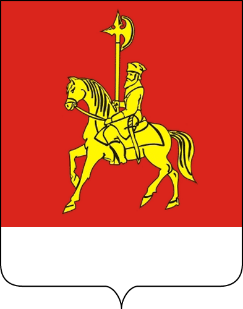 АДМИНИСТРАЦИЯ КАРАТУЗСКОГО РАЙОНАПОСТАНОВЛЕНИЕ27.10.2022                  			с. Каратузское                   						                    № 838-пО внесении изменений в постановление администрации Каратузского района от 31.10.2013 № 1128-п «Об утверждении муниципальной программы Каратузского района «Развитие транспортной системы Каратузского района»»В соответствии со статьей 179 Бюджетного кодекса Российской Федерации, статьей 28 Устава муниципального образования «Каратузский район», постановление администрации Каратузского района от 24.08.2020 № 674-п «Об утверждении Порядка принятия решений о разработке муниципальных программ Каратузского района, их формировании и реализации», ПОСТАНОВЛЯЮ:1.Внести изменения в приложение к постановлению администрации Каратузского района от 31.10.2013 № 1128-п «Об утверждении муниципальной программы Каратузского района «Развитие транспортной системы Каратузского района»» и изложить его в новой редакции согласно приложению.2.Контроль за исполнением настоящего постановления возложить на Таратутина А.А., начальника отдела ЖКХ, транспорта, строительства и связи.3.Разместить постановление на официальном сайте администрации Каратузского района с адресом в информационно-телекоммуникационной сети Интернет - www.karatuzraion.ru.4.Постановление вступает в силу с 1 января 2023 года, но не ранее дня, следующего за днем его официального опубликования в периодичном печатном издании «Вести муниципального образования «Каратузский район»».Глава района                                                                                          К.А. ТюнинМуниципальная программа Каратузского района«Развитие транспортной системы Каратузского района» 1. Паспорт муниципальной программы2. ХАРАКТЕРИСТИКА ТЕКУЩЕГО СОСТОЯНИЯСОЦИАЛЬНО-ЭКОНОМИЧЕСКОГО РАЗВИТИЯ ТРАНСПОРТНОЙ ОТРАСЛИТранспорт играет важнейшую роль в экономике Каратузского района и в последние годы в целом удовлетворяет спрос населения и экономики в перевозках пассажиров и грузов. За первое полугодие 2022 года составляет 58,9 тысяч пассажиров, относительно уровня 2021 года пассажирооборот снижается по отношению уровня прошлого года. Развитие человеческого потенциала, улучшение условий жизни требует нового уровня обеспечения транспортного обслуживания населения. Одной из основных проблем автотранспортного комплекса является убыточность перевозок пассажиров по ряду объективных причин:снижение численности населения в сельской местности;активная автомобилизация населения;возросшие услуги легкового такси.Кроме того, регулярно возрастают цены на топливо, автошины, запасные части, электрическую и тепловую энергии.Следствием трудного финансового положения транспортного комплекса района являются большой износ транспортных средств.Количественный рост автомобильного парка и значительное превышение тоннажа современных транспортных средств над эксплуатационными нормативами приводит к ускоренному износу и преждевременному разрушению автомобильных дорог и искусственных сооружений на них.Низкий уровень безопасности дорожного движения, в условиях всё возрастающих темпов автомобилизации, становится ключевой проблемой в решении вопросов обеспечения общественной защищённости населения и вызывает справедливую обеспокоенность граждан.Безопасность дорожного движения является одной из важных социально-экономических и демографических задач. Аварийность на автомобильном транспорте наносит огромный материальный и моральный ущерб обществу в целом и отдельным гражданам. Дорожно-транспортный травматизм приводит к исключению из сферы производства людей трудоспособного возраста. Гибнут и становятся инвалидами дети.За 2021 года на территории Каратузского района – произошло  37  дорожно-транспортных происшествия, из них ДТП с пострадавшими: из них погибло - 1, телесные повреждения средней тяжести получило - 12; из них несовершеннолетних - 2, не допущено пострадавших несовершеннолетних пешеходов.За истекший период 2022 года зарегистрировано 23 дорожно-транспортных происшествия, из них 5 ДТП с пострадавшими: из них погибло - 0, телесные повреждения средней тяжести получило - 7; из них несовершеннолетних - 1, 1 - пострадавший несовершеннолетний пешеход.3. ПРИОРИТЕТЫ И ЦЕЛИ СОЦИАЛЬНО-ЭКОНОМИЧЕСКОГО РАЗВИТИЯ В СФЕРЕ РЕАЛИЗАЦИИ ТРАНСПОРТНОЙ СИСТЕМЫ КАРАТУЗСКОГО РАЙОНА, ОПИСАНИЕ ОСНОВНЫХ ЦЕЛЕЙ И ЗАДАЧ ПРОГРАММЫ, ТЕНДЕНЦИИ СОЦИАЛЬНО-ЭКОНОМИЧЕСКОГО РАЗВИТИЯ.Программа разработана на основании приоритетов государственной политики в сфере дорожного хозяйства и транспорта на долгосрочный период, содержащихся в следующих документах:концепции долгосрочного социально-экономического развития Российской Федерации на период до 2030 года, утвержденной Распоряжением Правительства Российской Федерации от 17.11. 2008 № 1662-р;транспортной стратегии Российской Федерации на период до 2030 года, утвержденной Распоряжением Правительства Российской Федерации от 22.11.2008 № 1734-р.В соответствии с приоритетами определены цели программы:Цель 1. Повышение доступности транспортных услуг для населения. К числу важнейших параметров, определяющих качество жизни населения, относится доступность транспортных услуг. Достижение данной цели возможно путем развития, обеспечение потребности в перевозках пассажиров на социально значимых маршрутах, обновление парка транспортных средств.Повышение доступности транспортных услуг непосредственно повлияет на темпы реализации проектов в области сельского строительства, здравоохранения, образования. Цель 2. Повышение комплексной безопасности дорожного движения.Для достижения цели необходимо повысить надежность и безопасность движения на автомобильных дорогах Каратузского района.4. ПРОГНОЗ КОНЕЧНЫХ РЕЗУЛЬТАТОВ РЕАЛИЗАЦИИ ПРОГРАММЫ,ХАРАКТЕРИЗУЮЩИХ ЦЕЛЕВОЕ СОСТОЯНИЕ (ИЗМЕНЕНИЕ СОСТОЯНИЯ)УРОВНЯ И КАЧЕСТВА ЖИЗНИ НАСЕЛЕНИЯ, СОЦИАЛЬНО-ЭКОНОМИЧЕСКОЕРАЗВИТИЕ В СФЕРЕ ТРАНСПОРТА И ДОРОЖНОГО ХОЗЯЙСТВА,ЭКОНОМИКИ, СТЕПЕНИ РЕАЛИЗАЦИИ ДРУГИХ ОБЩЕСТВЕННОЗНАЧИМЫХ ИНТЕРЕСОВКонечными результатами реализации программы являются:- обеспечение доступности и качества транспортных услуг для населения в соответствии с социальными стандартами, что означает повышение значимости транспорта в решении социальных задач:- транспортная подвижность населения;- снижение тяжести последствий дорожно-транспортных происшествий.- повышение уровня безопасности транспортной системы и снижение вредного воздействия на окружающую среду;5. ИНФОРМАЦИЯ ПО ПОДПРОГРАММАМ, ОТДЕЛЬНОМУ МЕРОПРИЯТИЮ ПРОГРАММЫОбеспечение безопасности дорожного движения является составной частью национальных задач обеспечения личной безопасности, решения демографических, социальных и экономических проблем, повышения качества жизни, содействия региональному развитию.Целесообразность решения проблемы программно-целевым методом подтверждена практикой реализации целевой программы "Повышение без опасности дорожного движения в Красноярском крае".В значительной степени это обусловлено реализацией мероприятий, направленных на совершенствование контрольно-надзорной деятельности в области обеспечения безопасности дорожного движения и предупреждения опасного поведения участников дорожного движения.Эффективность и результативность реализации Подпрограммы «Повышение безопасности дорожного движения в Каратузском районе» заключается в сохранении жизней участников дорожного движения,  и в предотвращении социально-экономического и демографического ущерба от дорожно-транспортных происшествий и их последствий. Снижение аварийности на дорогах района на 15%, снижение дорожно-транспортного травматизма детей на 10%.В рамках программы реализуются следующие подпрограммы:- «Развитие транспортного комплекса Каратузского района» (приложение №4 к муниципальной программе);- «Повышение безопасности дорожного движения в Каратузском районе» (приложение №5 к муниципальной программе).Целевые индикаторы программы «Развитие транспортной системы Каратузского района» приведены в приложении №1 к паспорту муниципальной программы.5.1. Подпрограмма: «Развитие транспортного комплекса Каратузского района»Подпрограмма: "Развитие транспортного комплекса Каратузского района" представлена в приложении № 4 к программе (далее - подпрограмма № 1).                                  5.1.1. Описание проблемы, на решение которой                                            направлено действие подпрограммы № 1Развитие транспорта и других отраслей экономики тесно взаимосвязаны. Характер подвижности населения, уровень развития производства и торговли определяют спрос на услуги транспорта.Одной из основных проблем автотранспортного комплекса является убыточность перевозок пассажиров по ряду объективных причин:активная миграция населения;активная автомобилизация населения;увеличение объемов услуг легкового такси.Кроме того, регулярно увеличиваются цены на топливо, автошины, запасные части, электрическую и тепловую энергии.        Для решения проблем, связанных с доступностью транспортных услуг для населения Каратузского района, а также с целью комплексного развития транспорта Каратузского района для полного и эффективного удовлетворения потребностей населения в транспортных услугах планируется решить следующие задачи: повышение  доступности транспортных услуг для населения.          В рамках данной задачи предполагается создание условий, обеспечивающих равный доступ к транспортной инфраструктуре организациям, оказывающим транспортные услуги.На автомобильном транспорте запланировано предоставление субсидий в целях возмещения недополученных доходов, возникающих в связи с регулярными перевозками пассажиров автомобильным транспортом на маршрутах с небольшой интенсивностью пассажиропотока.5.1.2. Цели и задачи подпрограммы № 1Целью подпрограммы № 1 является обеспечение потребности населения в перевозках.         Для реализации цели необходимо решение следующих задач: повышение доступности транспортных услуг для населения.5.1.3. Сроки реализации подпрограммы № 1Подпрограмма № 1 реализуется с 2014 по 2030 год.5.1.4. Планируемое изменение объективных показателей, характеризующих уровень социально-экономического развития в сфере транспорта, качество жизни населения и их влияние на достижение задач программы1.Транспортная подвижность населения (количество поездок)2.Объем субсидии на 1 человека.5.1.5. Экономический эффект в результате реализации мероприятий подпрограммы № 1Развитие транспорта и других отраслей экономики тесно взаимосвязано. Характер подвижности населения, уровень развития производства и торговли определяют спрос на услуги транспорта. Вместе с тем транспорт является системообразующим фактором, влияющим на уровень жизни и развития производительных сил. Пассажирский транспорт как одна из социально значимых отраслей экономики играет достаточно большую роль в обеспечении качества жизни населения. От эффективности функционирования пассажирского транспортного комплекса во многом зависит сохранение социальной и экономической стабильности региона.          Эффект в результате реализуемых мероприятий подпрограммы - это стабильное функционирование пассажирского транспорта Каратузского района.           Кроме того, при эффективной организации транспорта положительный экономический эффект обеспечивается во всех отраслях экономики района.Подпрограмма №2; "Повышение безопасности дорожного движения в Каратузском районе" представлена в приложении № 5 к муниципальной программе.            5.2. Подпрограмма №2: "Повышение безопасности дорожного движения в Каратузском районе"            5.2.1. Описание проблемы, на решение которой направлено действие подпрограммы №2Одной из самых острых социально-экономических проблем является высокая аварийность на автомобильных дорогах.В условиях быстрого роста численности автопарка и интенсивности движения на дорогах Красноярского края возникает также рост аварийности как на автомобильных дорогах регионального, так и на автомобильных дорогах общего пользования местного значения (включая улично-дорожную сеть поселений).Сложная обстановка с аварийностью потребовала выработки и реализации мероприятий, направленных на повышение безопасности дорожного движения путем предупреждения ДТП, снижения тяжести их последствий (снижение уровня смертности и травматизма от ДТП населения) и обеспечения роста безопасности и благополучия граждан Красноярского края.5.2.2. Цели и задачи подпрограммы № 2Целью подпрограммы № 2 - является обеспечение дорожной безопасности.Для достижения цели планируется решение следующих задач: повышение комплексной безопасности дорожного движения.5.2.3. Сроки реализации подпрограммы № 2Подпрограмма № 2 реализуется с 2014 по 2030 год.6. ОСНОВНЫЕ МЕРЫ ПРАВОВОГО РЕГУЛИРОВАНИЯ В СФЕРЕ ТРАНСПОРТАИ ДОРОЖНОГО ХОЗЯЙСТВА, НАПРАВЛЕННЫЕ НА ДОСТИЖЕНИЕ ЦЕЛЕЙИ ЗАДАЧ ГОСУДАРСТВЕННОЙ ПРОГРАММЫОсновные меры правового регулирования в сфере транспорта и дорожного хозяйства, направленные на достижение целей и задач программы, представлены в приложении № 1 к программе. 7. ИНФОРМАЦИЯ О ПЕРЕЧНЕ ОБЪЕКТОВ НЕДВИЖИМОГО ИМУЩЕСТВА МУНИЦИПАЛЬНОЙ СОБСТВЕННОСТИ КАРАТУЗСКОГО РАЙОНА.В период реализации муниципальной программы не предусмотрено строительство, реконструкция, техническое перевооружение или приобретение объектов недвижимого имущества муниципальной собственности Каратузского района.8. ИНФОРМАЦИЯ ПО РЕСУРСНОМУ ОБЕСПЕЧЕНИЮ МУНИЦИПАЛЬНОЙ ПРОГРАММЫИнформация о ресурсном обеспечении муниципальной программы Каратузского района за счет средств районного бюджета, в том числе средств, поступивших из бюджетов других уровней бюджетной системы и бюджетов государственных внебюджетных фондов представлена в приложении № 2 к муниципальной программе.Информация об источниках финансирования муниципальной программы Каратузского района (средств районного бюджета, в том числе средства, поступившие из бюджетов других уровней бюджетной системы, бюджетов государственных внебюджетных фондов) представлена в приложении № 3 к муниципальной программе.9. ИНФОРМАЦИЯ О МЕРОПРИЯТИЯХ, НАПРАВЛЕННЫХ НА РЕАЛИЗАЦИЮНАУЧНОЙ, НАУЧНО-ТЕХНИЧЕСКОЙ И ИННОВАЦИОННОЙ ДЕЯТЕЛЬНОСТИМероприятия, направленные на реализацию научной, научно-технической и инновационной деятельности, не предусмотрены.10. РЕАЛИЗАЦИЯ И КОНТРОЛЬ ЗА ХОДОМ ВЫПОЛНЕНИЯ ПРОГРАММЫ.Реализация и контроль за ходом выполнения программы осуществляется в соответствии с постановлением администрации Каратузского района от 24.08.2020 № 674-п «Об утверждении Порядка принятия решений о разработке муниципальных программ Каратузского района, их формировании и реализации».Приложение  к паспорту муниципальной программы «Развитие транспортной системы Каратузского района» ПереченьЦелевых показателей муниципальной программы Каратузского района с указанием панируемых к достижению значений в результате реализации муниципальной программы Каратузского района                                                                                                                                                            Приложение N 1                                                                                                                                                                           к муниципальной программе                                                                                                                                                                                                  Каратузского района                                                                                                                                                                                                               «Развитие транспортной                                                                                                                                                                                               системы Каратузского района»ИНФОРМАЦИЯОб основных мерах правого регулирования в сфере транспорта направленных на достижение целей и задач муниципальной программы Каратузского района                                                                                                        «Развитие транспортной системы Каратузского района»Приложение № 2к муниципальной программе«Развитие транспортной системы Каратузского района»Информация о ресурсном обеспечении муниципальной программы Каратузского района за счет средств районного бюджета, в том числе средств, поступивших из бюджетов других уровней бюджетной системы и бюджетов государственных внебюджетных фондов                                                                                                                                                                                               ( тыс. рублей)Приложение № 3к муниципальной программе«Развитие транспортной системы Каратузского района»Информация об источниках финансирования подпрограмм, отдельных мероприятий муниципальной программы Каратузского района (средств районного бюджета, в том числе средства, поступившие из бюджетов других уровней бюджетной системы, бюджетов государственных внебюджетных фондов)(1) Учитываются средства краевого бюджета, поступающие в виде межбюджетных трансфертов в районный бюджет.(2) Учитываются средства бюджетов сельских поселений Каратузского района в части софинансирования по муниципальной программе Каратузского района.Приложение № 4 к муниципальной программеКаратузского района«Развитие транспортной системыКаратузского района»                                                        Подпрограмма «Развитие транспортного комплекса Каратузского района» реализуемая в рамках муниципальной программы Каратузского района «Развитие транспортной системы Каратузского района»1. Паспорт подпрограммы 2. МЕРОПРИЯТИЯ ПОДПРОГРАММЫТранспортный комплекс в Каратузском районе является конкурентно способным, и должен быть сохранен, развит и максимально эффективно использован.АО «Краевое АТП» осуществляет перевозку пассажиров транспортом в пригородном сообщении и по району. Перевозка осуществляется по 13 маршрутам. Объем перевозок пассажиров осуществляется круглогодично. Пассажирские перевозки в районе осуществляются преимущественно предприятием АО «Краевое АТП».За последние годы на транспорте не наблюдается изменение значений основных показателей количества перевезенных пассажиров.В 2022 году – перевезено пассажиров 128,3 тысяч человек, в 2023 году планируется перевести пассажиров 128,6 тысяч человек, в 2024 году планируется перевезти 121,2 тысяч пассажиров, в 2025 году планируется перевезти 121,2 тысяч пассажиров.  К негативным тенденциям в последние годы можно отнести следующее:Учитывая, что основной объем пассажиропотока приходится на автомобильный транспорт.Факторы, позволяющие делать прогнозы роста развития автомобильного транспорта: 1.Большинство населенных пунктов района не имеют альтернативного вида сообщения.2. Объективные преимущества автомобильного транспорта – скорость, гибкость, мобильность, надежность.Прогнозом программы установлено, что обновление парка городского пассажирского транспорта будет способствовать росту качества транспортного обслуживания пассажиров и ограничению автомобилизации.Для обеспечения транспортной доступности жителей района реализованы следующие мероприятия:субсидирование перевозок по маршрутам с низкой интенсивностью пассажиропотока и в связи с государственным регулированием тарифов на всех видах транспорта;С целью комплексного развития транспорта Каратузского района для полного и эффективного удовлетворения потребностей населения и экономики Каратузского района в транспортных услугах в ближайшей перспективе планируется решить следующие задачи:1. Развитие рынка транспортных услуг Каратузского района и повышение эффективности его функционирования.Запланировано предоставление субсидий АО «Краевое АТП» на компенсацию расходов, возникающих в результате небольшой интенсивности пассажиропотоков по межмуниципальным и пригородным маршрутам.Промежуточные и конечные социально-экономические результаты решения проблем отрасли характеризуются целевыми индикаторами выполнения подпрограммы. Целью программы является обеспечение потребности населения в перевозках.В основу механизма реализации подпрограммы заложены следующие принципы, обеспечивающие обоснованный выбор мероприятий подпрограммы и сбалансированное решение основных задач:-оценка результатов и социально-экономической эффективности подпрограммы, которая осуществляется на основе мониторинга целевых показателей подпрограммы;-транспортная подвижность населения;-объём субсидий на 1 человека. Перечень мероприятий подпрограммы приведен в приложении №2 к подпрограмме.3. МЕХАНИЗМ РЕАЛИЗАЦИИ ПОДПРОГРАММЫ Финансирование мероприятий подпрограммы осуществляется за счет средств районного бюджета.Главным распорядителем бюджетных средств является администрация Каратузского района.Выделение средств районного бюджета предусматривается на реализацию мероприятия по предоставлению субсидии в целях компенсации расходов, возникающих в результате небольшой интенсивности пассажирских перевозок по маршрутам с небольшой интенсивностью пассажирских потоков МО «Каратузский район».Реализация мероприятия осуществляется посредством заключения договоров на предоставление субсидий организациям автомобильного пассажирского транспорта на компенсацию расходов, возникающих в результате небольшой интенсивности пассажиропотоков по муниципальным маршрутам Каратузского района между администрацией Каратузского района, которая является Заказчиком», и исполнителем программы пассажирских перевозок, который является Перевозчиком, и на основании программы перевозок пассажиров по маршрутам с небольшой интенсивностью пассажирских потоков МО «Каратузский район», очередного финансового года.Перевозчик определяется Администрацией Каратузского района в соответствии с Законом Красноярского края от 09.12.2010 № 11-5424 «О транспортном обслуживании населения в Красноярском крае» по результатам открытого конкурса на право заключения договоров на осуществление перевозок пассажиров по внутрирайонным маршрутам, субсидируемых из районного бюджета.Предоставление средств субсидии Перевозчику осуществляется ежемесячно на основании представленных им отчетов о выполнении программы перевозок пассажиров по маршрутам.Порядок предоставления субсидии утверждается постановлением администрации Каратузского района. УПРАВЛЕНИЕ ПОДПРОГРАММОЙ И КОНТРОЛЬ ЗА ИСПОЛНЕНИЕМ ПОДПРОГРАММЫОрганизацию управления подпрограммой осуществляет администрация Каратузского района (отдел ЖКХ, транспорта, строительства и связи).Текущий контроль осуществляет администрация Каратузского района (отдел ЖКХ, транспорта, строительства и связи).Внешний муниципальный финансовый контроль осуществляет контрольно-счетный орган Каратузского районного совета депутатов.Внутренний муниципальный финансовый контроль осуществляет финансовое управление Каратузского района.Администрация Каратузского района (отдел ЖКХ, транспорта, строительства и связи) для обеспечения мониторинга и анализа хода реализации подпрограммы организует ведение и представление полугодовой отчетности.Отчеты о реализации подпрограммы, представляются администрацией Каратузского района (отдел ЖКХ, транспорта, строительства и связи) одновременно в отдел экономического развития администрации Каратузского района и финансовое управление администрации Каратузского района в соответствии с постановлением администрации Каратузского района от 24.08.2020 № 674-п «Об утверждении Порядка принятия решений о разработке муниципальных программ Каратузского района, их формировании и реализации».Приложение № 1к подпрограмме «Развитие транспортного комплекса Каратузского района»ПЕРЕЧЕНЬ И ЗНАЧЕНИЯ ПОКАЗАТЕЛЕЙ РЕЗУЛЬТАТИВНОСТИ ПОДПРОГРАММЫПриложение № 2 к подпрограмме «Развитие транспортного комплексаКаратузского района» 11111111111111111ПЕРЕЧЕНЬ МЕРОПРИЯТИЙ ПОДПРОГРАММЫПодпрограмма«Повышение безопасности дорожного движения в Каратузском районе», реализуемая в рамках муниципальной программы Каратузского района  «Развитие транспортной системы Каратузского района»1. Паспорт подпрограммыМЕРОПРИЯТИЯ ПОДПРОГРАММЫСостояние аварийности на улицах и дорогах Каратузского района является одним из главных факторов, вызывающих беспокойство граждан. За истекший период 2022 года зарегистрировано 23 дорожно-транспортных происшествия, из них 5 ДТП с пострадавшими: из них погибло - 0, телесные повреждения средней тяжести получило - 7; из них несовершеннолетних - 1, 1 - пострадавший несовершеннолетний пешеход. Около 80 % всех ДТП связаны с нарушениями Правил дорожного движения водителями транспортных средств.  Основными причинами совершения нарушений в области обеспечения безопасности дорожного движения являются низкий уровень правосознания, отсутствие адекватного понимания участниками дорожного движения причин возникновения ДТП, недостаточное вовлечение населения в деятельность по предупреждению дорожно-транспортного травматизма.Сложная обстановка с аварийностью на автотранспорте также объясняется интенсивной автомобилизацией в Каратузском районе. Анализ и прогноз динамики увеличения основных показателей аварийности приводят к выводу, что проблема обеспечения БДД в настоящее время является одной из важнейших социально-экономических проблем Каратузского района, имеющей межведомственный характер и требующей комплексности, и системности ее решения. В соответствии с Федеральным законом от 06.10.2003 года № 131 «Об общих принципах организации самоуправления в Российской Федерации», федеральным законом от 08.11.2007 года № 257 «Об автомобильных дорогах и о дорожной деятельности в Российской Федерации и о внесении изменений в отдельные законодательные акты Российской Федерации» к полномочиям органов местного самоуправления Каратузского района относятся вопросы осуществления дорожной деятельности и использования, автомобильных дорог местного значения.Целью подпрограммы является обеспечение дорожной безопасности, реализация данной цели необходимо для обеспечения охраны жизни, здоровья граждан через обеспечение высокого уровня безопасности и совершенствования организации дорожного движения на дорогах местного значения Каратузского района, Для достижения поставленной цели необходимо решение следующих задач:- предупреждение опасного поведения участников дорожного движения на улицах населённых пунктов и в местах пешеходных переходов,  в том числе вблизи образовательных учреждений. - своевременное выявление, ликвидация и профилактика возникновения опасных участков (концентраций аварийности) на дорогах местного значения Каратузского района, путем проведения мероприятий по пропаганде безопасности дорожного движения и предупреждения дорожно-транспортного травматизма.Реализация мероприятий с помощью информационно-пропагандистских компаний, внедрение эффективных методов обучения населения будет формировать безопасное поведение участников дорожного движения. Очень важной является работа с детьми и подростками по обучению их правилам безопасного поведения на дорогах.Осуществление этих мер обеспечит привлечение внимания населения к проблеме БДД, общественную поддержку и формирования стандартов безопасного поведения, что в свою очередь приведет к достижению ожидаемых результатов, таких как обеспечение дорожной безопасности.Перечень мероприятий подпрограммы приведен в приложении №2 к подпрограмме.Сроки реализации подпрограммы: 2023-2025 годы.МЕХАНИЗМ РЕАЛИЗАЦИИ ПОДПРОГРАММЫФинансирование подпрограммы осуществляется за счет средств районного бюджета и средств субсидии из краевого бюджета.Главными распорядителями бюджетных средств данной подпрограммы выступают:- администрация Каратузского района;- финансовое управление администрации Каратузского района..УПРАВЛЕНИЕ ПОДПРОГРАММОЙ И КОНТРОЛЬ ЗА ИСПОЛНЕНИЕМ ПОДПРОГРАММЫОрганизацию управления подпрограммой осуществляет администрация Каратузского района (отдел ЖКХ, транспорта, строительства и связи).Текущий контроль осуществляет администрация Каратузского района (отдел ЖКХ, транспорта, строительства и связи).Внешний муниципальный финансовый контроль осуществляют контрольно-счетные органы Каратузского района.Внутренний муниципальный финансовый контроль осуществляет финансовое управление Каратузского района.Администрация Каратузского района (отдел ЖКХ, транспорта, строительства и связи) осуществляет:- координацию исполнителя подпрограммных мероприятий, мониторинг их реализации;- непосредственный контроль за ходом реализации мероприятий подпрограммы;- подготовку отчетов о реализации программы.- ежегодную оценку эффективности реализации подпрограммы в соответствии с Порядком проведения и критериями оценки эффективности реализации муниципальных программ.Администрация Каратузского района (отдел ЖКХ, транспорта и строительства) для обеспечения мониторинга и анализа хода реализации подпрограммы организует ведение и представление полугодовой отчетности.Отчеты о реализации подпрограммы, представляются администрацией Каратузского района (отдел ЖКХ, транспорта, строительства и связи) одновременно в отдел экономического развития администрации Каратузского района и финансовое управление администрации Каратузского района в соответствии с постановлением администрации Каратузского района от 24.08.2020 № 674-п «Об утверждении Порядка принятия решений о разработке муниципальных программ Каратузского района, их формировании и реализации».22222222    Приложение № 1 к подпрограмме «Повышение безопасности дорожного движения в Каратузском районе»ПЕРЕЧЕНЬ И ЗНАЧЕНИЯ ПОКАЗАТЕЛЕЙ РЕЗУЛЬТАТИВНОСТИ ПОДПРОГРАММЫПриложение № 2к подпрограмме «Повышение безопасности дорожного движения в Каратузском районе»ПЕРЕЧЕНЬ МЕРОПРИЯТИЙ ПОДПРОГРАММЫАДМИНИСТРАЦИЯ КАРАТУЗСКОГО РАЙОНАПОСТАНОВЛЕНИЕ25.10.2022							с. Каратузское					     	       № 818-пО внесении изменений в постановление администрации Каратузского района от 31.10.2013 № 1126-п «Об утверждении муниципальной программы «Развитие сельского хозяйства в Каратузском районе»» В соответствии со статьёй 179 Бюджетного кодекса Российской Федерации, постановлением администрации Каратузского района от 24.08.2020 № 674-п «Об утверждении Порядка принятия решений о разработке муниципальных программ Каратузского района, их формировании и реализации», руководствуясь ст. 26-28 Устава муниципального образования «Каратузский район», ПОСТАНОВЛЯЮ:1.1. Строку «Информация по ресурсному обеспечению муниципальной программы, в том числе по годам реализации программы» Паспорта муниципальной программы Каратузского района «Развитие сельского хозяйства в Каратузском районе» изменить и изложить в новой редакции: 1.2. Приложение № 1 к муниципальной программе «Развитие сельского хозяйства в Каратузском районе» изменить и изложить в новой редакции, согласно приложению № 1 к настоящему постановлению;1.3. Приложение № 2 к муниципальной программе «Развитие сельского хозяйства в Каратузском районе» изменить и изложить в новой редакции, согласно приложению № 2 к настоящему постановлению;1.4 Приложение № 8 к муниципальной программе «Развитие сельского хозяйства в Каратузском районе» изменить и изложить в новой редакции, согласно приложению № 3 к настоящему постановлению.2. Контроль за исполнением настоящего постановления возложить на начальника отдела сельского хозяйства администрации Каратузского района В.В. Дмитриева.3. Постановление вступает в силу в день, следующий за днём его официального опубликования в периодическом печатном издании Вести муниципального образования «Каратузский район».И.о. главы района                                                                                            Е.С. МиглаПриложение № 1 к постановлению администрации Каратузского района от 25.10.2022 № 818-пПриложение № 1 к муниципальной программе«Развитие сельского хозяйства в Каратузском районеИНФОРМАЦИЯО РЕСУРСНОМ ОБЕСПЕЧЕНИИ МУНИЦИПАЛЬНОЙ ПРОГРАММЫКАРАТУЗСКОГО РАЙОНА ЗА СЧЕТ СРЕДСТВ РАЙОННОГО БЮДЖЕТА,В ТОМ ЧИСЛЕ СРЕДСТВ, ПОСТУПИВШИХ ИЗ БЮДЖЕТОВ ДРУГИХУРОВНЕЙ БЮДЖЕТНОЙ СИСТЕМЫ И БЮДЖЕТОВ ГОСУДАРСТВЕННЫХВНЕБЮДЖЕТНЫХ ФОНДОВ(тыс. рублей)Приложение № 2 к  постановлению администрации Каратузского района от 25.10.2022 № 818-пк муниципальной программе«Развитие сельского хозяйства в Каратузском районеИНФОРМАЦИЯОБ ИСТОЧНИКАХ ФИНАНСИРОВАНИЯ ПОДПРОГРАММ, ОТДЕЛЬНЫХМЕРОПРИЯТИЙ МУНИЦИПАЛЬНОЙ ПРОГРАММЫ КАРАТУЗСКОГО РАЙОНА(СРЕДСТВА РАЙОННОГО БЮДЖЕТА, В ТОМ ЧИСЛЕ СРЕДСТВА,ПОСТУПИВШИЕ ИЗ БЮДЖЕТОВ ДРУГИХ УРОВНЕЙ БЮДЖЕТНОЙ СИСТЕМЫ,БЮДЖЕТОВ ГОСУДАРСТВЕННЫХ ВНЕБЮДЖЕТНЫХ ФОНДОВ)(тыс. рублей)Приложение № 3 к  постановлению администрации Каратузского района от 25.10.2022 № 818-пПриложение № 8к муниципальной программе"Развитие сельского хозяйства в Каратузском районеИнформация об отдельном мероприятии«Расходы за счет субвенции бюджетам муниципальных образований на выполнение отдельных государственных полномочий по организации проведения мероприятий по отлову и содержанию безнадзорных животных в рамках отдельных мероприятий муниципальной программы "Развитие сельского хозяйства в Каратузском районе" (в соответствии с Законом края от 13 июня 2013 года № 4-1402)»Механизм реализации мероприятия:Мероприятие по организации проведения мероприятий по отлову, содержанию безнадзорных животных реализуется в целях организации проведения на территории Каратузского района мероприятий по предупреждению и ликвидации болезней животных, их лечению, защите населения от болезней, общих для человека и животных, отнесенных к полномочиям органов государственной власти субъекта Российской Федерации по предметам совместного ведения, осуществляемым данными органами самостоятельно за счет средств бюджета субъекта Российской Федерации согласно статье 26.3 Федерального закона от 06.10.1999 № 184-ФЗ «Об общих принципах организации законодательных (представительных) и исполнительных органов государственной власти субъектов Российской Федерации».В соответствии пунктом «з» статьи 1 Закона Красноярского края от 18.06.2009 № 8-3440 «Об отдельных полномочиях Правительства Красноярского края в области ветеринарии» постановлением Правительства Красноярского края от 04.06.2013 № 284-п утвержден Порядок отлова, содержания безнадзорных животных на территории Красноярского края.Финансирование мероприятий по отлову, содержанию безнадзорных животных осуществляется за счет средств краевого бюджета в форме субвенций бюджетам городских округов и муниципальных районов, предусмотренных законом края о краевом бюджете на реализацию Закона Красноярского края от 13.06.2013 № 4-1402 «О наделении органов местного самоуправления муниципальных районов и городских округов края отдельными государственными полномочиями по организации проведения мероприятий по отлову, содержанию безнадзорных животных».Общее руководство и контроль за ходом реализации отдельного мероприятия осуществляет начальник отдела сельского хозяйства администрации Каратузского района.Реализация отдельного мероприятия осуществляется специалистом отдела сельского хозяйства администрации Каратузского района в соответствии с полномочиями, определенными должностными инструкциями.Внутренний муниципальный финансовый контроль за соблюдением бюджетного законодательства Российской Федерации и иных нормативных правовых актов, регулирующих бюджетные правоотношения, и контроль за полнотой и достоверностью отчетности о реализации отдельного мероприятия осуществляет финансовое управление администрации Каратузского района.Внешний муниципальный финансовый контроль за использованием средств краевого бюджета на реализацию отдельного мероприятия осуществляет контрольно-счётный орган Каратузского района.Полугодовой и годовой отчеты о реализации отдельного мероприятия формируются по форме и содержанию в соответствии с требованиями к отчету о реализации муниципальной программы, утвержденными постановлением администрации Каратузского района от 24.08.2020 № 674-п «Об утверждении Порядка принятия решений о разработке муниципальных программ Каратузского района, их формировании и реализации».Реализация мероприятия, предусмотренных настоящими пунктами, осуществляется администрацией Каратузского района в соответствии с Федеральным законом от 05.04.2013 № 44-ФЗ «О контрактной системе в сфере закупок товаров, работ, услуг для обеспечения государственных и муниципальных нужд». Приложение № 1 к отдельному мероприятию«Расходы за счет субвенции бюджетам муниципальных образований на выполнение отдельных государственных полномочий по организации проведения мероприятий по отлову и содержанию безнадзорных животных в рамках отдельных мероприятий муниципальной программы "Развитие сельского хозяйства в Каратузском районе" (в соответствии с Законом края от 13 июня 2013 года № 4-1402)»ПЕРЕЧЕНЬ  ПОКАЗАТЕЛЕЙ  РЕЗУЛЬТАТИВНОСТИПриложение № 2 к отдельному мероприятию«Расходы за счет субвенции на выполнение отдельных государственных полномочий по организации  мероприятий при осуществлении деятельности по обращению с животными без владельцев в рамках отдельных мероприятий муниципальной программы "Развитие сельского хозяйства в Каратузском районе" (в соответствии с Законом края от 13 июня 2013 года № 4-1402)»Информация по ресурсному обеспечению отдельного мероприятияАДМИНИСТРАЦИЯ КАРАТУЗСКОГО РАЙОНАПОСТАНОВЛЕНИЕ26.10.2022   						                       с. Каратузское            					                            № 833-п Об утверждении Положения о единовременной выплате в 2022 году подъемных молодым педагогам муниципальных образовательных учреждений муниципального образования «Каратузский район» Руководствуясь статьями 27.1, 28 Устава Муниципального образования «Каратузский район», ПОСТАНОВЛЯЮ:1.Утвердить Положение о единовременной выплате в 2022 году подъемных молодым педагогам муниципальных образовательных учреждений муниципального образования «Каратузский район» согласно приложению к настоящему постановлению.2. Постановление администрации Каратузского района от 22.10.2021 № 849-п «Об утверждении Положения о единовременной выплате в 2021 году подъемных молодым педагогам муниципальных образовательных учреждений муниципального образования «Каратузский район» считать утратившим силу.3. Контроль за исполнением настоящего постановления возложить на А.А. Савина, заместителя главы района по социальным вопросам.4.Постановление вступает в силу в день, следующий за днём его официального опубликования в периодическом печатном издании Вести муниципального образования «Каратузский район».И.о. главы района                                                                                  Е.С. МиглаПриложение к  постановлению администрации Каратузского района от 26.10.2022  № 833-п ПОЛОЖЕНИЕО ЕДИНОВРЕМЕННОЙ ВЫПЛАТЕ ПОДЪЕМНЫХ МОЛОДЫМ ПЕДАГОГАМ МУНИЦИПАЛЬНЫХ ОБРАЗОВАТЕЛЬНЫХ УЧРЕЖДЕНИЙ МУНИЦИПАЛЬНОГО ОБРАЗОВАНИЯ «КАРАТУЗСКИЙ РАЙОН» В 2022 ГОДУ1.Настоящее Положение определяет цель и порядок единовременной выплаты подъемных (далее - подъемные) молодым педагогам муниципальных образовательных учреждений муниципального образования «Каратузский район», реализующих программы дошкольного, начального общего, основного общего, среднего (полного) общего, дополнительного образования.2.Выплата подъемных является формой финансовой поддержки молодых педагогов, производится с целью закрепления молодого педагога в районе в отрасли образования.3.Для целей настоящего положения молодым педагогом в отрасли образования является специалист, впервые окончивший учреждение: высшего профессионального (педагогического) образования;среднего профессионального (педагогического) образования, продолжающий обучение в учреждении высшего профессионального (педагогического) образования;4. Для молодых педагогов в отрасли культуры является специалист, впервые окончивший учреждение высшего профессионального (педагогического) образования или учреждение среднего профессионального (педагогического) образования.5.  Необходимым условием для выплаты подъемных является:5.1.Заключение в 2022 году бессрочного трудового договора по педагогической специальности с муниципальным образовательным учреждением муниципального образования «Каратузский район», реализующим программы дошкольного, начального общего, основного общего, среднего (полного) общего, дополнительного образования (далее - муниципальное образовательное учреждение), непосредственно после получения диплома государственного образца о высшем или среднем профессиональном  (педагогическом) образовании. Период заключения трудового договора продляется на период прохождения военной службы или нахождения в отпуске по уходу за ребенком до трех лет. 5.2.Заключение Соглашения о единовременной выплате подъемных между молодым педагогом и Администрацией района согласно приложению к настоящему Положению.6. Для выплаты подъемных получателями  представляются руководителю учреждения следующие документы:	-   письменное заявление о выплате подъемных,	-   копия паспорта, 	- 	копия документа о педагогическом образовании с вкладышем, 	- копия трудового договора, заключенного с учреждением по педагогической специальности,- документ, подтверждающий зачисление в учреждение высшего профессионального (педагогического) образования.7. Руководитель учреждения в двухдневный срок представляет заверенные им документы, указанные в пункте 4 настоящего положения, и свое ходатайство о выплате подъемных на рассмотрение в комиссию по назначению выплаты подъемных молодым педагогам муниципальных образовательных учреждений муниципального образования «Каратузский район», утвержденную распоряжением администрации Каратузского района.8. Комиссия по назначению выплаты подъемных молодым педагогам муниципальных образовательных учреждений муниципального образования «Каратузский район» в течение двух рабочих дней представляет список молодых педагогов на утверждение главе района.9. Глава района принимает решение о выплате подъемных. Список молодых педагогов утверждается постановлением администрации Каратузского района.10. Администрация Каратузского района и управление образования предоставляет субсидии на выполнение муниципальных заданий муниципальным бюджетным и автономным образовательным учреждениям. Муниципальное образовательное учреждение производит выплаты подъемных педагогу, заключившему в 2022 году трудовой договор с настоящим учреждением.11. Финансирование расходов на выплату подъемных, предусмотренных настоящим положением, производится за счет средств бюджета муниципального района на очередной финансовый год.12. Выплата подъемных молодому педагогу производится только по основному месту работы и только один раз.13. Подъемные включаются в состав заработной платы молодого педагога в декабре месяце 2022 года в размере 20690,00 рублей, в том числе  налог на доходы физических лиц в размере 2690,00 руб.Подъемные молодому педагогу назначаются и выплачиваются без применения районного коэффициента и процентной надбавки за работу в районах Крайнего Севера и приравненных к ним местностях, надбавки за работу в местностях с особыми климатическими условиями.14. При начислении подъемных учитываются установленные законодательством Российской Федерации отчисления по страховым взносам на обязательные медицинское и пенсионное страхования, на обязательное социальное страхование, в том числе взносам от несчастных случаев на производстве и профессиональных заболеваний.15. Ответственность за целевое и эффективное использование средств, своевременность и достоверность  сведений,  необходимых для выплаты подъемных, возлагается на руководителей учреждений, подавших списки молодых педагогов для выплаты подъемных. 16.  Администрация Каратузского района вправе истребовать у молодых педагогов денежные средства, полученные в качестве подъемных за счет средств бюджета муниципального района, в случае прекращения трудового договора до истечения трех лет с даты заключения трудового договора: а) по основаниям, предусмотренным пунктами 1, 5, 6, 8 части 1 статьи 77 Трудового кодекса РФ; б) по основаниям, предусмотренным пунктами 1, 2 статьи 336 Трудового кодекса РФ; в) по инициативе работника  в соответствии со статьей 80 Трудового кодекса РФ (за исключением случаев прекращения трудового договора по причине установленного нарушения работодателем законодательства РФ и иных нормативных правовых актов, содержащих нормы трудового права, локальных нормативных актов, условий коллективного договора, соглашения или трудового договора);г) по инициативе работодателя по основаниям, предусмотренным частью 1 статьи 71 Трудового кодекса РФ;д) по инициативе работодателя по основаниям, предусмотренным пунктом 3, пунктами 5-8, 11 части 1 статьи 81 Трудового кодекса РФ.е) в случае прекращения обучения в учреждении высшего профессионального (педагогического) образования.17. При наличии одного из предусмотренных пунктом 15 настоящего положения оснований для возмещения затрат средств бюджета муниципального района администрация Каратузского района направляет педагогу уведомление о необходимости возмещения затрат средств бюджета муниципального района.18. Педагог, в тридцатидневный срок после получения уведомления о необходимости возмещения затрат средств бюджета муниципального района,  возвращает денежные средства в размере полученных подъемных в бюджет муниципального района.19. В случае невозвращения педагогом денежных средств в размере полученных подъемных в тридцатидневный срок после получения уведомления о необходимости возмещения затрат средств бюджета муниципального района администрация Каратузского района обращается в суд с иском о взыскании с педагога указанных денежных средств.СОГЛАШЕНИЕо единовременной выплате подъемных«___»________ _____ г.                                                                                   с. КаратузскоеАдминистрация Каратузского района, в лице _____________________, действующего на основании Устава муниципального образования «Каратузский район» Красноярского края, именуемая в дальнейшем «Администрация района» с одной стороны,  и  _____________________________________________________________________________, (ФИО работника)именуемый в дальнейшем «Получатель» с другой стороны, заключили настоящее соглашение о нижеследующем.Предмет Соглашения1.1. На основании постановления администрации Каратузского района от «__»____ ____г. №____ «О выплате подъёмных в 20__ году молодым  педагогам муниципальных образовательных организаций муниципального образования «Каратузский район» Администрация района осуществляет единовременную выплату подъемных за счет средств бюджета муниципального района в размере 20 690,00 (двадцать тысяч шестьсот девяносто) рублей 00 коп. в том числе  налог на доходы физических лиц в размере 2690,0 руб. Получателю.1.2.Получатель обязуется продолжать работать в ____________________________________________________________ с. Каратузское не (муниципальное образовательное учреждение) менее трёх лет с момента заключения трудового договора (в период работы не засчитывается нахождение в отпуске по уходу за ребёнком, прохождение военной службы).Права и обязанности сторон.Администрация района обязуется осуществить единовременную выплату подъемных Получателю в сумме, указанной в пункте 1.1. настоящего Соглашения.2.2. Администрация района имеет право истребовать у Получателя денежные средства, полученные в качестве подъемных за счет средств бюджета муниципального района, в случае прекращения трудового договора до истечения трех лет с даты заключения трудового договора: а) по основаниям, предусмотренным пунктами 1, 5, 6, 8 статьи 77 Трудового кодекса РФ; б) по основаниям, предусмотренным пунктами 1, 2 статьи 336 Трудового кодекса РФ; в) по инициативе работника  в соответствии со статьей 80 Трудового кодекса РФ (за исключением случаев прекращения трудового договора по причине установленного нарушения работодателем законодательства РФ и иных нормативных правовых актов, содержащих нормы трудового права, локальных нормативных актов, условий коллективного договора, соглашения или трудового договора);г) по инициативе работодателя по основаниям, предусмотренным абзацем 1 статьи 71 Трудового кодекса РФ;д) по инициативе работодателя по основаниям, предусмотренным пунктом 3, пунктами 5-8, 11статьи 81 Трудового кодекса РФ.е) в случае прекращения обучения в учреждении высшего профессионального (педагогического) образования.2.3. При наличии одного из предусмотренных пунктом 2.2. настоящего Соглашения оснований для возмещения затрат средств бюджета муниципального района администрация района направляет Получателю уведомление о необходимости возмещения затрат средств бюджета муниципального района.2.4. Получатель обязуется продолжить работу в ____________________________________________________________ с. Каратузское (муниципальное образовательное учреждение) не менее 3-х лет с момента заключения трудового договора (в период работы не засчитывается нахождение в отпуске по уходу за ребёнком, прохождение военной службы).2.5. Получатель обязуется в тридцатидневный срок с момента получения уведомления о необходимости возмещения затрат средств бюджета муниципального района возместить в полном объеме сумму выплаченных подъемных администрации района в случае досрочного расторжения трудового договора по п. 2.2. настоящего Соглашения.Срок действия соглашения.Настоящее Соглашение вступает в силу с момента подписания его Сторонами и действует до исполнения обязательств каждой из Сторон.Прочие условияНастоящее Соглашение составлено в двух экземплярах имеющих одинаковую юридическую силу, по одному экземпляру для каждой из Сторон.В случае невозвращения Получателем денежных средств в размере полученных подъемных в тридцатидневный срок после получения уведомления о необходимости возмещения затрат средств бюджета муниципального района администрация Каратузского района обращается в суд с иском о взыскании с педагога указанных денежных средств. Возникающие при исполнении условий настоящего Соглашения разногласия и споры между сторонами разрешаются в соответствии с действующим законодательством.Реквизиты и подписи сторонАУКЦИОННАЯ ДОКУМЕНТАЦИЯ № 1Администрация Каратузского района на основании постановлений № 711-п от  06.09.2022г «О проведении аукциона на право заключения аренды земельного участка, находящегося в государственной собственности», объявляет о проведении  открытого аукциона на право  заключения договоров аренды земельных участков, находящихся в собственности муниципального образования «Каратузский район».Аукцион назначается на 09 часов 00 минут (местного времени) 05.12.2022 года в помещении по адресу: 662850, Россия, Красноярский край, Каратузский район, с. Каратузское, ул. Советская, 21, кабинет № 310. Контактный телефон: 8(39137)22-3-35.Организатор аукциона – Администрация Каратузского района  Участниками аукциона на право заключения договора аренды земельных участков, находящихся в государственной собственности, могут являться граждане и юридические лица.Аукцион является открытым по составу участников.Аукцион не проводится в электронной форме (ПУНКТ 2 СТ.39.13 Земельного кодекса).Лот № 1Предметом аукциона является право на заключение договора аренды земельного участка с кадастровым номером 24:19:1202001:188, площадью 2000 кв.м., в границах, указанных в кадастровом паспорте, из категории земель: земли населенных пунктов, Адрес (местоположение): РФ, Красноярский край, Каратузский Муниципальный район, Сельское поселение Черемушинский сельсовет, Чубчиково деревня, земельный участок 14Б, разрешенным использованием: для ведения личного подсобного хозяйства.Начальная цена предмета аукциона не менее 1,5 % кадастровой стоимости земельного участка: - 1188 руб. 00 копеек, (Одна тысяча сто восемьдесят восемь рублей 00 копеек)Ежегодный размер арендной платы за земельный участок - определяется по результатам этого аукциона. Шаг аукциона – 3 % начального цена предмета аукциона – 36 (тридцать шесть) руб.00 коп. Размер задатка 100 % начальной цены предмета аукциона: 1188 руб. 00 копеек, (Одна тысяча сто восемьдесят восемь рублей 00 копеек)Срок аренды земельного участка– 20 (двадцать) лет 1.Порядок внесения задатка: Задаток вносится до даты подачи заявки путем безналичного перечисления на расчетный счет организатора аукциона. Реквизиты счета для перечисления задатка – ИНН 2419002063 КПП 241901001Банк получателя Отделении Красноярск Банка России//УФК по Красноярскому краю  г. Красноярск.Получатель: УФК по Красноярскому краю (Отдел земельных и имущественных отношений администрации Каратузского района (л/с 05193019170)Единый казначейский счет; 40102810245370000011Казначейский счет: 03232643046220001900БИК 010407105.КБК 90411105013050000120  ОКТМО  04622000назначение платежа – «Оплата за участие в аукционе на право заключения договора аренды земельного участка (задаток) Лот №___».Документом, подтверждающим поступление задатка на счет организатора аукциона является выписка со счета организатора аукциона.Исполнение обязанности по внесению задатка третьими лицами не допускается.2.Порядок приема заявки на участие в аукционе, адрес места ее приема, дата и время начала и окончания приема заявок на участие в аукционе:Для участия в аукционе заявителями представляются следующие документы:- заявка на участие в аукционе по установленной форме с указанием банковских реквизитов счета для возврата задатка;  - копию документов, удостоверяющих личность заявителя (для граждан- паспорт); - документы, подтверждающие внесение задатка;- надлежащим образом оформленная доверенность на лицо, имеющее право действовать от имени заявителя, если заявка подается представителем заявителя.Все вышеуказанные документы должны быть составлены на русском языке (либо содержать надлежащим образом заверенный перевод на русский язык).Предоставление документов, подтверждающих внесение задатка, признается заключением соглашения о задатке.Форму заявки на участие в аукционе, а также проект договора аренды земельного участка можно получить на официальных сайтах: Российской Федерации в информационно-телекоммуникационной сети Интернет www.torgi.gov.ru, в администрации Каратузского района по адресу: Россия, Красноярский край, Каратузский район, с.Каратузское, ул. Советская,21, каб. № 310. Способы подачи: лично путем подачи заявления, письмом и на эл. адрес: zem.karatuz@yandex.ru заверенной электронной цифровой подписью.По одному лоту заявитель вправе подать только одну заявку на участие в аукционе.Заявки на участие в аукционе принимаются по адресу: Россия, Красноярский край, Каратузский район, с.Каратузское, ул. Советская, 21, каб. № 310.  с 08 часов 00 минут 31.10.2022 года до 16 часов 00 минут   25 ноября 2022 года включительно,  понедельник — пятница с 8.30 до 17.00, обед с 12.00 до 13.15.  Заявка на участие в аукционе, поступившая по истечении срока приема заявок, возвращается заявителю в день ее поступления.Заявитель имеет право отозвать принятую организатором аукциона заявку на участие в аукционе до дня окончания срока приема заявок, уведомив об этом в письменной форме организатора аукциона. 3.Порядок определения участников аукциона:Рассмотрение заявок на участие в аукционе и определение участников аукциона состоится по месту проведения аукциона: Россия, Красноярский край, Каратузский район, с.Каратузское, ул. Советская,21, каб. № 310.в 14 часов 00 минут 28.11.2022 года. Заявитель, признанный участником аукциона, становится участником аукциона с даты подписания организатором аукциона протокола рассмотрения заявок. Протокол рассмотрения заявок на участие в аукционе подписывается организатором аукциона не позднее чем в течение одного дня со дня их рассмотрения.Заявитель не допускается к участию в аукционе в следующих случаях:1) непредставление необходимых для участия в аукционе документов или представление недостоверных сведений;2) непоступление задатка на дату рассмотрения заявок на участие в аукционе;3) подача заявки на участие в аукционе лицом, которое в соответствии с настоящим Кодексом и другими федеральными законами не имеет права быть участником конкретного аукциона, приобрести земельный участок в аренду;4. Наличие сведений о заявителе в предусмотренном статьей 39.12. ЗК РФ реестре недобросовестных участников аукциона.Регистрация участников аукциона проводится в день и в месте проведения аукциона; Россия, Красноярский край, Каратузский район, с.Каратузское, ул. Советская,21, каб. № 310.4.Порядок проведения аукциона:а) аукцион является открытым по составу участников;б) участникам аукциона выдаются пронумерованные карточки участника аукциона (далее — карточки);в) аукционист оглашает начальную цену предмета аукциона и порядок проведения аукциона:— участникам аукциона предлагается путем поднятия карточек заявить о согласии приобрести предмет аукциона за указанную цену;— после поднятия карточек несколькими участниками аукциона аукционист заявляет следующее предложение по цене предмета аукциона, превышающей начальную цену (далее — цена). Каждая цена превышает предыдущую на «шаг аукциона»;— повышение цены заявляется аукционистом до тех пор, пока не останется поднятой одна карточка;в) победителем аукциона признается участник, единственная карточка которого осталась поднятой после троекратного объявления аукционистом цены; по завершении аукциона аукционист объявляет о продаже земельного участка, называет размер цены земельного участка победителя аукциона;г) размер цены земельного участка  заносится в протокол о результатах аукциона, составляемый в двух экземплярах.Победителем аукциона признается участник, предложивший наиболее высокий размер предмета аукциона.Протокол о результатах аукциона составляется в двух экземплярах, один из которых передается победителю аукциона, а второй остается у Продавца.Протокол о результатах аукциона является основанием для заключения с победителем аукциона  договора аренды земельного участка.Задатки лицам, участвовавшим в аукционе, но не победившим в нем возвращаются в течение 3 рабочих дней со дня подписания протокола о результатах аукциона.В течение 10 дней со дня составления протокола о результатах аукциона Продавец направляет победителю аукциона 3 экземпляра подписанного проекта договора аренды земельного участка. При этом размер  цены лота определяется в размере, предложенном победителем аукциона.В данном случае, не допускается заключение  договора аренды  земельного участка ранее, чем через 10 дней со дня размещения информации о результатах аукциона на официальном сайте Российской Федерации в сети Интернет для размещения информации о проведении торгов, определенном Правительством Российской Федерации www. torgi. gov.ru.Задаток, внесенный лицом, признанным победителем аукциона, засчитываются в счет    арендной платы по договору аренды земельного участка. Задаток лица, не заключившего в установленный срок договор аренды земельного участка, вследствие уклонения от заключения указанного договора, не возвращается.Признание аукциона несостоявшимся:1. В случае если на основании результатов рассмотрения заявок на участие в аукционе принято решение об отказе в допуске к участию в аукционе всех заявителей или о допуске к участию в аукционе и признании участником аукциона только одного заявителя, аукцион признается несостоявшимся.В случае если аукцион признан несостоявшимся и только один заявитель признан участником аукциона, Продавец в течение 10 дней со дня подписания протокола рассмотрения заявок на участие в аукционе направляет заявителю 3 экземпляра подписанного проекта договора. При этом размер  цены продажи земельного участка, размер годовой арендной платы определяются в размере, равном начальной цене предмета аукциона.В данном случае задаток, внесенный для участия в аукционе, засчитываются в счет  цены продажи земельного участка, в счет арендной платы за земельный участок. При уклонении от заключения договора внесенный задаток на участие в аукционе не возвращается.2. В случае если по окончании срока подачи заявок на участие в аукционе подана только одна заявка на участие в аукционе или не подано ни одной заявки на участие в аукционе, аукцион признается несостоявшимся.Если единственная заявка на участие в аукционе и заявитель, подавший указанную заявку, соответствуют всем требованиям и условиям, указанным в настоящем извещении, Продавец в течение 10 дней со дня рассмотрения указанной заявки направляет заявителю 3 экземпляра подписанного проекта договора. При этом размер цены продажи земельного участка, размер годовой арендной платы определяются в размере, равном начальной цене предмета аукциона.В данном случае задаток, внесенный для участия в аукционе, засчитываются в счет  цены продажи земельного участка, в счет арендной платы за земельный участок. При уклонении от заключения договора внесенный задаток на участие в аукционе не возвращается.3. В случае, если в аукционе участвовал только один участник или при проведении аукциона не присутствовал ни один из участников аукциона, либо в случае, если после троекратного объявления предложения о начальной цене предмета аукциона не поступило ни одного предложения о цене предмета аукциона, которое предусматривало бы более высокую цену предмета аукциона, аукцион признается несостоявшимся.В течение 10 дней со дня составления протокола о результатах аукциона Продавец направляет единственному принявшему участие в аукционе участнику 3 экземпляра подписанного проекта договора. При этом размер  цены продажи земельного участка, размер годовой арендной платы определяются в размере, равном начальной цене предмета аукциона.В данном случае, не допускается заключение договоров ранее, чем через десять дней со дня размещения информации о результатах аукциона на официальном сайте Российской Федерации в сети Интернет для размещения информации о проведении торгов, определенном Правительством Российской Федерации www.torgi.gov.ru.В данном случае задаток, внесенный для участия в аукционе, засчитываются в счет цены продажи земельного участка, в счет арендной платы за земельный участок. При уклонении от заключения договора задаток на участие в аукционе не возвращается.АУКЦИОННАЯ ДОКУМЕНТАЦИЯ № 2Администрация Каратузского района на основании постановлений № 749-п от  27.09.2022г «О проведении аукциона на право заключения аренды земельного участка, находящегося в государственной собственности», объявляет о проведении  открытого аукциона на право  заключения договоров аренды земельных участков, находящихся в собственности муниципального образования «Каратузский район».Аукцион назначается на 09 часов 00 минут (местного времени) 05.12.2022 года в помещении по адресу: 662850, Россия, Красноярский край, Каратузский район, с. Каратузское, ул. Советская, 21, кабинет № 310. Контактный телефон: 8(39137)22-3-35.Организатор аукциона – Администрация Каратузского района  Участниками аукциона на право заключения договора аренды земельных участков, находящихся в государственной собственности, могут являться граждане и юридические лица.Аукцион является открытым по составу участников.Аукцион не проводится в электронной форме (ПУНКТ 2 СТ.39.13 Земельного кодекса).Лот № 1Предметом аукциона является право на заключение договора аренды земельного участка с кадастровым номером 24:19:0101009:717, площадью 30 кв.м., в границах, указанных в кадастровом паспорте, из категории земель: земли населенных пунктов, Адрес (местоположение): РФ, Красноярский край, Каратузский район, с. Каратузское, ул. Карла Маркса, 35-1, разрешенным использованием: предпринимательства.Начальная цена предмета аукциона не менее 1,5 % кадастровой стоимости земельного участка: - 122 руб. 00 копеек, (сто двадцать два рубля 00 копеек)Ежегодный размер арендной платы за земельный участок - определяется по результатам этого аукциона. Шаг аукциона – 3 % начального цена предмета аукциона – 7 (семь) руб.00 коп. Размер задатка 100 % начальной цены предмета аукциона: 122 руб. 00 копеек, (сто двадцать два рубля 00 копеек)Срок аренды земельного участка– 10 (десять) лет 1.Порядок внесения задатка: Задаток вносится до даты подачи заявки путем безналичного перечисления на расчетный счет организатора аукциона. Реквизиты счета для перечисления задатка – ИНН 2419002063 КПП 241901001Банк получателя Отделении Красноярск Банка России//УФК по Красноярскому краю  г. Красноярск.Получатель: УФК по Красноярскому краю (Отдел земельных и имущественных отношений администрации Каратузского района (л/с 05193019170)Единый казначейский счет; 40102810245370000011Казначейский счет: 03232643046220001900БИК 010407105.КБК 90411105013050000120  ОКТМО  04622000назначение платежа – «Оплата за участие в аукционе на право заключения договора аренды земельного участка (задаток) Лот №___».Документом, подтверждающим поступление задатка на счет организатора аукциона является выписка со счета организатора аукциона.Исполнение обязанности по внесению задатка третьими лицами не допускается.2.Порядок приема заявки на участие в аукционе, адрес места ее приема, дата и время начала и окончания приема заявок на участие в аукционе:Для участия в аукционе заявителями представляются следующие документы:- заявка на участие в аукционе по установленной форме с указанием банковских реквизитов счета для возврата задатка;  - копию документов, удостоверяющих личность заявителя (для граждан- паспорт); - документы, подтверждающие внесение задатка;- надлежащим образом оформленная доверенность на лицо, имеющее право действовать от имени заявителя, если заявка подается представителем заявителя.Все вышеуказанные документы должны быть составлены на русском языке (либо содержать надлежащим образом заверенный перевод на русский язык).Предоставление документов, подтверждающих внесение задатка, признается заключением соглашения о задатке.Форму заявки на участие в аукционе, а также проект договора аренды земельного участка можно получить на официальных сайтах: Российской Федерации в информационно-телекоммуникационной сети Интернет www.torgi.gov.ru, в администрации Каратузского района по адресу: Россия, Красноярский край, Каратузский район, с.Каратузское, ул. Советская,21, каб. № 310. Способы подачи: лично путем подачи заявления, письмом и на эл. адрес: zem.karatuz@yandex.ru заверенной электронной цифровой подписью.По одному лоту заявитель вправе подать только одну заявку на участие в аукционе.Заявки на участие в аукционе принимаются по адресу: Россия, Красноярский край, Каратузский район, с.Каратузское, ул. Советская, 21, каб. № 310.  с 08 часов 00 минут 31.10.2022 года до 16 часов 00 минут   25 ноября 2022 года включительно,  понедельник — пятница с 8.30 до 17.00, обед с 12.00 до 13.15.  Заявка на участие в аукционе, поступившая по истечении срока приема заявок, возвращается заявителю в день ее поступления.Заявитель имеет право отозвать принятую организатором аукциона заявку на участие в аукционе до дня окончания срока приема заявок, уведомив об этом в письменной форме организатора аукциона. 3.Порядок определения участников аукциона:Рассмотрение заявок на участие в аукционе и определение участников аукциона состоится по месту проведения аукциона: Россия, Красноярский край, Каратузский район, с.Каратузское, ул. Советская,21, каб. № 310.в 14 часов 00 минут 28.11.2022 года. Заявитель, признанный участником аукциона, становится участником аукциона с даты подписания организатором аукциона протокола рассмотрения заявок. Протокол рассмотрения заявок на участие в аукционе подписывается организатором аукциона не позднее чем в течение одного дня со дня их рассмотрения.Заявитель не допускается к участию в аукционе в следующих случаях:1) непредставление необходимых для участия в аукционе документов или представление недостоверных сведений;2) непоступление задатка на дату рассмотрения заявок на участие в аукционе;3) подача заявки на участие в аукционе лицом, которое в соответствии с настоящим Кодексом и другими федеральными законами не имеет права быть участником конкретного аукциона, приобрести земельный участок в аренду;4. Наличие сведений о заявителе в предусмотренном статьей 39.12. ЗК РФ реестре недобросовестных участников аукциона.Регистрация участников аукциона проводится в день и в месте проведения аукциона; Россия, Красноярский край, Каратузский район, с.Каратузское, ул. Советская,21, каб. № 310.4.Порядок проведения аукциона:а) аукцион является открытым по составу участников;б) участникам аукциона выдаются пронумерованные карточки участника аукциона (далее — карточки);в) аукционист оглашает начальную цену предмета аукциона и порядок проведения аукциона:— участникам аукциона предлагается путем поднятия карточек заявить о согласии приобрести предмет аукциона за указанную цену;— после поднятия карточек несколькими участниками аукциона аукционист заявляет следующее предложение по цене предмета аукциона, превышающей начальную цену (далее — цена). Каждая цена превышает предыдущую на «шаг аукциона»;— повышение цены заявляется аукционистом до тех пор, пока не останется поднятой одна карточка;в) победителем аукциона признается участник, единственная карточка которого осталась поднятой после троекратного объявления аукционистом цены; по завершении аукциона аукционист объявляет о продаже земельного участка, называет размер цены земельного участка победителя аукциона;г) размер цены земельного участка  заносится в протокол о результатах аукциона, составляемый в двух экземплярах.Победителем аукциона признается участник, предложивший наиболее высокий размер предмета аукциона.Протокол о результатах аукциона составляется в двух экземплярах, один из которых передается победителю аукциона, а второй остается у Продавца.Протокол о результатах аукциона является основанием для заключения с победителем аукциона  договора аренды земельного участка.Задатки лицам, участвовавшим в аукционе, но не победившим в нем возвращаются в течение 3 рабочих дней со дня подписания протокола о результатах аукциона.В течение 10 дней со дня составления протокола о результатах аукциона Продавец направляет победителю аукциона 3 экземпляра подписанного проекта договора аренды земельного участка. При этом размер  цены лота определяется в размере, предложенном победителем аукциона.В данном случае, не допускается заключение  договора аренды  земельного участка ранее, чем через 10 дней со дня размещения информации о результатах аукциона на официальном сайте Российской Федерации в сети Интернет для размещения информации о проведении торгов, определенном Правительством Российской Федерации www. torgi. gov.ru.Задаток, внесенный лицом, признанным победителем аукциона, засчитываются в счет    арендной платы по договору аренды земельного участка. Задаток лица, не заключившего в установленный срок договор аренды земельного участка, вследствие уклонения от заключения указанного договора, не возвращается.Признание аукциона несостоявшимся:1. В случае если на основании результатов рассмотрения заявок на участие в аукционе принято решение об отказе в допуске к участию в аукционе всех заявителей или о допуске к участию в аукционе и признании участником аукциона только одного заявителя, аукцион признается несостоявшимся.В случае если аукцион признан несостоявшимся и только один заявитель признан участником аукциона, Продавец в течение 10 дней со дня подписания протокола рассмотрения заявок на участие в аукционе направляет заявителю 3 экземпляра подписанного проекта договора. При этом размер  цены продажи земельного участка, размер годовой арендной платы определяются в размере, равном начальной цене предмета аукциона.В данном случае задаток, внесенный для участия в аукционе, засчитываются в счет  цены продажи земельного участка, в счет арендной платы за земельный участок. При уклонении от заключения договора внесенный задаток на участие в аукционе не возвращается.2. В случае если по окончании срока подачи заявок на участие в аукционе подана только одна заявка на участие в аукционе или не подано ни одной заявки на участие в аукционе, аукцион признается несостоявшимся.Если единственная заявка на участие в аукционе и заявитель, подавший указанную заявку, соответствуют всем требованиям и условиям, указанным в настоящем извещении, Продавец в течение 10 дней со дня рассмотрения указанной заявки направляет заявителю 3 экземпляра подписанного проекта договора. При этом размер цены продажи земельного участка, размер годовой арендной платы определяются в размере, равном начальной цене предмета аукциона.В данном случае задаток, внесенный для участия в аукционе, засчитываются в счет  цены продажи земельного участка, в счет арендной платы за земельный участок. При уклонении от заключения договора внесенный задаток на участие в аукционе не возвращается.3. В случае, если в аукционе участвовал только один участник или при проведении аукциона не присутствовал ни один из участников аукциона, либо в случае, если после троекратного объявления предложения о начальной цене предмета аукциона не поступило ни одного предложения о цене предмета аукциона, которое предусматривало бы более высокую цену предмета аукциона, аукцион признается несостоявшимся.В течение 10 дней со дня составления протокола о результатах аукциона Продавец направляет единственному принявшему участие в аукционе участнику 3 экземпляра подписанного проекта договора. При этом размер  цены продажи земельного участка, размер годовой арендной платы определяются в размере, равном начальной цене предмета аукциона.В данном случае, не допускается заключение договоров ранее, чем через десять дней со дня размещения информации о результатах аукциона на официальном сайте Российской Федерации в сети Интернет для размещения информации о проведении торгов, определенном Правительством Российской Федерации www.torgi.gov.ru.В данном случае задаток, внесенный для участия в аукционе, засчитываются в счет цены продажи земельного участка, в счет арендной платы за земельный участок. При уклонении от заключения договора задаток на участие в аукционе не возвращается.Приложение к постановлению администрацииКаратузского района от 27.10.2022 №  838-пНаименование муниципальной программы«Развитие транспортной системы Каратузского района» (далее – программа)Основание для разработки муниципальной программыСтатья 179 Бюджетного кодекса Российской Федерации;постановление администрации Каратузского района от 24.08.2020 № 674-п «Об утверждении Порядка принятия решений о разработке муниципальных программ Каратузского района, их формировании и реализации»Ответственный исполнитель муниципальной программы Администрация Каратузского района (далее – администрация района)Соисполнители муниципальной программы Финансовое управление администрации Каратузского района;сельские администрации Каратузского района.Управление образования администрации Каратузского районаПеречень подпрограмм и отдельных мероприятий муниципальной программы Подпрограмма 1. «Развитие транспортного комплекса Каратузского района» Подпрограмма 2. «Повышение безопасности дорожного движения в Каратузском районе» Цели муниципальной программыПовышение доступности транспортных услуг для населенияПовышение комплексной безопасности дорожного движенияЗадачи  муниципальной программыОбеспечение потребности населения в перевозках;Обеспечение дорожной безопасности.Этапы и сроки реализации муниципальной программыСрок реализации программы 2014-2030 годыПеречень целевых показателей муниципальной программыЦелевые показатели приведены в приложение № 1 к паспорту муниципальной программыИнформация по ресурсному обеспечению муниципальной программы, в том числе в разбивке по всем источникам финансирования на очередной финансовый год и плановый периодОбщий объем финансирования муниципальной программы за счет всех источников финансирования составит  139 700,87 тыс. рублей, в том числе за счет средств:краевого бюджета – 5559,34 тыс. рублей, в том числе по годам: 2014 год – 178,4 тыс. рублей;2015 год – 0,0 тыс. рублей;2016 год – 232,8 тыс. рублей;2017 год – 216,3 тыс. рублей;2018 год – 216,3 тыс. рублей;2019 год – 216,3 тыс. рублей;2020 год – 3 628,04 тыс. рублей;2021 год – 867,10 тыс. рублей.2022 год – 4,1 тыс. рублей2023 год -  0,0 тыс. рублей2024 год -  0,0 тыс. рублей2025 год – 0,0 тыс. рублейрайонного бюджета – 134 141,53 тыс. рублей, в том числе по годам:2014 год – 2 761,1 тыс. рублей;2015 год – 3 229, 3 тыс. рублей;2016 год – 4 765,2 тыс. рублей;2017 год – 7 711,4 тыс. рублей;2018 год – 7 134,92 тыс. рублей;2019 год – 12 121,40 тыс. рублей;2020 год – 13 656,12 тыс. рублей;2021 год – 15 906,27 тыс. рублей;2022 год – 15 933,82  тыс. рублей;2023 год – 16 974,00  тыс. рублей;2024 год -  16 974,00 тыс. рублей.2025 год – 16 974,00 тыс. рублей№ № п/пЦели, целевые показатели муниципальной программыЕдиница  измеренияГод, предшествующий реализации муниципальной программы (2013)Год, предшествующий реализации муниципальной программы (2013)Годы реализации муниципальной программыГоды реализации муниципальной программыГоды реализации муниципальной программыГоды реализации муниципальной программыГоды реализации муниципальной программыГоды реализации муниципальной программыГоды реализации муниципальной программыГоды реализации муниципальной программыГоды реализации муниципальной программыГоды реализации муниципальной программыГоды реализации муниципальной программыГоды реализации муниципальной программыГоды реализации муниципальной программыГоды реализации муниципальной программыГоды реализации муниципальной программыГоды реализации муниципальной программыГоды реализации муниципальной программыГоды реализации муниципальной программыГоды реализации муниципальной программыГоды реализации муниципальной программыГоды реализации муниципальной программыГоды реализации муниципальной программыГоды реализации муниципальной программыГоды реализации муниципальной программыГоды реализации муниципальной программыГоды реализации муниципальной программы№ № п/пЦели, целевые показатели муниципальной программыЕдиница  измеренияГод, предшествующий реализации муниципальной программы (2013)Год, предшествующий реализации муниципальной программы (2013)20142014201520152016201620172017            2018            2018            2019            2019            2020            202020212021Текущий финансовый год 2022Текущий финансовый год 2022Очередной финансовый годОчередной финансовый годПервый год планового периодаПервый год планового периодаВторой год планового периодаВторой год планового периодаГоды до конца реализации муниципальной программы 2026-2030Годы до конца реализации муниципальной программы 2026-2030№ № п/пЦели, целевые показатели муниципальной программыЕдиница  измеренияГод, предшествующий реализации муниципальной программы (2013)Год, предшествующий реализации муниципальной программы (2013)20142014201520152016201620172017            2018            2018            2019            2019            2020            202020212021202320232024202420252025Годы до конца реализации муниципальной программы 2026-2030Годы до конца реализации муниципальной программы 2026-2030Цель 1. Повышение доступности транспортных услуг для населенияЦель 1. Повышение доступности транспортных услуг для населенияЦель 1. Повышение доступности транспортных услуг для населенияЦель 1. Повышение доступности транспортных услуг для населенияЦель 1. Повышение доступности транспортных услуг для населенияЦель 1. Повышение доступности транспортных услуг для населенияЦель 1. Повышение доступности транспортных услуг для населенияЦель 1. Повышение доступности транспортных услуг для населенияЦель 1. Повышение доступности транспортных услуг для населенияЦель 1. Повышение доступности транспортных услуг для населенияЦель 1. Повышение доступности транспортных услуг для населенияЦель 1. Повышение доступности транспортных услуг для населенияЦель 1. Повышение доступности транспортных услуг для населенияЦель 1. Повышение доступности транспортных услуг для населенияЦель 1. Повышение доступности транспортных услуг для населенияЦель 1. Повышение доступности транспортных услуг для населенияЦель 1. Повышение доступности транспортных услуг для населенияЦель 1. Повышение доступности транспортных услуг для населенияЦель 1. Повышение доступности транспортных услуг для населенияЦель 1. Повышение доступности транспортных услуг для населенияЦель 1. Повышение доступности транспортных услуг для населенияЦель 1. Повышение доступности транспортных услуг для населенияЦель 1. Повышение доступности транспортных услуг для населенияЦель 1. Повышение доступности транспортных услуг для населенияЦель 1. Повышение доступности транспортных услуг для населенияЦель 1. Повышение доступности транспортных услуг для населенияЦель 1. Повышение доступности транспортных услуг для населенияЦель 1. Повышение доступности транспортных услуг для населенияЦель 1. Повышение доступности транспортных услуг для населенияЦель 1. Повышение доступности транспортных услуг для населенияЦель 1. Повышение доступности транспортных услуг для населения1.1Транспортная подвижность населенияпоездок/человек276,700276,700276,700276,700276,700276,700176,700176,700286,700286,700221,99221,99221,99221,99221,99221,99221,99221,99128,13128,13121,2121,2121,2121,2121,2121,2121,2121,22.Цель 2. Повышение комплексной  безопасности дорожного движенияЦель 2. Повышение комплексной  безопасности дорожного движенияЦель 2. Повышение комплексной  безопасности дорожного движенияЦель 2. Повышение комплексной  безопасности дорожного движенияЦель 2. Повышение комплексной  безопасности дорожного движенияЦель 2. Повышение комплексной  безопасности дорожного движенияЦель 2. Повышение комплексной  безопасности дорожного движенияЦель 2. Повышение комплексной  безопасности дорожного движенияЦель 2. Повышение комплексной  безопасности дорожного движенияЦель 2. Повышение комплексной  безопасности дорожного движенияЦель 2. Повышение комплексной  безопасности дорожного движенияЦель 2. Повышение комплексной  безопасности дорожного движенияЦель 2. Повышение комплексной  безопасности дорожного движенияЦель 2. Повышение комплексной  безопасности дорожного движенияЦель 2. Повышение комплексной  безопасности дорожного движенияЦель 2. Повышение комплексной  безопасности дорожного движенияЦель 2. Повышение комплексной  безопасности дорожного движенияЦель 2. Повышение комплексной  безопасности дорожного движенияЦель 2. Повышение комплексной  безопасности дорожного движенияЦель 2. Повышение комплексной  безопасности дорожного движенияЦель 2. Повышение комплексной  безопасности дорожного движенияЦель 2. Повышение комплексной  безопасности дорожного движенияЦель 2. Повышение комплексной  безопасности дорожного движенияЦель 2. Повышение комплексной  безопасности дорожного движенияЦель 2. Повышение комплексной  безопасности дорожного движенияЦель 2. Повышение комплексной  безопасности дорожного движенияЦель 2. Повышение комплексной  безопасности дорожного движенияЦель 2. Повышение комплексной  безопасности дорожного движенияЦель 2. Повышение комплексной  безопасности дорожного движенияЦель 2. Повышение комплексной  безопасности дорожного движенияЦель 2. Повышение комплексной  безопасности дорожного движения2.1Снижение уровня аварийности на 15 % ежегодно.%%4141252525252525252525252525252525252525252525252525252.2Снижение дорожно-транспортного травматизма детей на 10 % ежегодно.%%443322111111111111111111111N п/пФорма нормативного правового актаОсновные положения нормативного правового актаОтветственный исполнительОжидаемый срок принятия нормативного правового акта12345Цель муниципальной программы: Повышение доступности транспортных услуг для населения.Цель муниципальной программы: Повышение доступности транспортных услуг для населения.Цель муниципальной программы: Повышение доступности транспортных услуг для населения.Цель муниципальной программы: Повышение доступности транспортных услуг для населения.Задача муниципальной программы: Обеспечение потребности населения в перевозках.Задача муниципальной программы: Обеспечение потребности населения в перевозках.Задача муниципальной программы: Обеспечение потребности населения в перевозках.Задача муниципальной программы: Обеспечение потребности населения в перевозках.Подпрограмма 12023г«Развитие транспортного комплекса Каратузского района»Утверждение и распределение норматива субсидийОтдел ЖКХ, транспорта, строительства и связиПодпрограмма 2«Повышение безопасности дорожного движения в Каратузском районе».Утверждение и распределение норматива субсидийОтдел ЖКХ, транспорта, строительства и связи2023г.Отдельное мероприятие муниципальной программы и т.д. по целям и задачам муниципальной программы№ п/пСтатус (Муниципальная программ, подпрограмма)Наименование  программы, подпрограммыНаименование главного распорядителя бюджетных средств (далее - ГРБС)Код бюджетной классификации Код бюджетной классификации Код бюджетной классификации Код бюджетной классификации    Очередной финансовый год (2023)Первый год планового периода (2024)Второй год планового периода(2025)Итого на очередной финансовый год и плановый период№ п/пСтатус (Муниципальная программ, подпрограмма)Наименование  программы, подпрограммыНаименование главного распорядителя бюджетных средств (далее - ГРБС)ГРБСРз ПрЦСРВР   Очередной финансовый год (2023)Первый год планового периода (2024)123456789101112Муниципальная программа«Развитие транспортной системы Каратузского района» всего расходные обязательства по программеХХХХ16 974,0016 974,0016 974,0050 922,00Муниципальная программа«Развитие транспортной системы Каратузского района» в том числе по ГРБС:Муниципальная программа«Развитие транспортной системы Каратузского района» Администрация Каратузского района901ХХХ16 974,0016 974,0016 974,0050 922,00Муниципальная программа«Развитие транспортной системы Каратузского района» Финансовое управление администрации Каратузского района900ХХХ0,00,00,00,0Подпрограмма 1 «Развитие транспортного комплекса Каратузского района» всего расходные обязательства по подпрограмме муниципальной программыХ ХХХ16 974,0016 974,0016 974,0050 922,00Подпрограмма 1 «Развитие транспортного комплекса Каратузского района» в том числе по ГРБС:Подпрограмма 1 «Развитие транспортного комплекса Каратузского района» Администрация Каратузского района901 ХХХ16 974,0016 974,0016 974,0050 922,00Подпрограмма 2«Повышение безопасности дорожного движения в Каратузском районе» всего расходные обязательства ХХХХ0,00,00,00,0Подпрограмма 2«Повышение безопасности дорожного движения в Каратузском районе» в том числе по ГРБС:Подпрограмма 2«Повышение безопасности дорожного движения в Каратузском районе» Администрация Каратузского района901ХХХ0,00,00,00,0Подпрограмма 2«Повышение безопасности дорожного движения в Каратузском районе» Финансовое управление администрации Каратузского района900ХХХ0,00,00,00,0Подпрограмма 2«Повышение безопасности дорожного движения в Каратузском районе» Управление образования администрации Каратузского района902ХХХ0,00,00,00,0№ п/пСтатус (муниципальная программа, подпрограмма)Наименование муниципальной программы, подпрограммыУровень бюджетной системы/источники финансированияОчередной финансовый год (2023)Первый год планового периода (2024)Второй год планового периода (2025)Итого на очередной финансовый год и плановый период№ п/пСтатус (муниципальная программа, подпрограмма)Наименование муниципальной программы, подпрограммыУровень бюджетной системы/источники финансированияпланпланпланплан1.Муниципальная программа «Развитие транспортной системы Каратузского района» Всего                    16 974,0016 974,0016 974,0050 922,001.Муниципальная программа «Развитие транспортной системы Каратузского района» в том числе:             1.Муниципальная программа «Развитие транспортной системы Каратузского района» федеральный бюджет    0,00,00,00,01.Муниципальная программа «Развитие транспортной системы Каратузского района» краевой бюджет(1)           0,00,00,00,01.Муниципальная программа «Развитие транспортной системы Каратузского района» районный бюджет  16 974,0016 974,0016 974,0050 922,001.Муниципальная программа «Развитие транспортной системы Каратузского района» внебюджетные источники0,00,00,00,01.Муниципальная программа «Развитие транспортной системы Каратузского района» бюджеты сельских поселений Каратузского района(2)0,00,00,00,02.Подпрограмма 1 «Развитие транспортного комплекса Каратузского района» Всего                    16 974,0016 974,0016 974,0050 922,002.Подпрограмма 1 «Развитие транспортного комплекса Каратузского района» в том числе:             2.Подпрограмма 1 «Развитие транспортного комплекса Каратузского района» федеральный бюджет    0,00,00,00,02.Подпрограмма 1 «Развитие транспортного комплекса Каратузского района» краевой бюджет  (1)         0,00,00,00,02.Подпрограмма 1 «Развитие транспортного комплекса Каратузского района» районный бюджет  16 974,0016 974,0016 974,0050 922,002.Подпрограмма 1 «Развитие транспортного комплекса Каратузского района» внебюджетные источники0,00,00,00,02.Подпрограмма 1 «Развитие транспортного комплекса Каратузского района» бюджеты сельских поселений Каратузского района(2)0,00,00,00,03.Подпрограмма 2 «Повышение безопасности дорожного движения в Каратузском районе»  Всего    0,00,00,00,03.Подпрограмма 2 «Повышение безопасности дорожного движения в Каратузском районе» в том числе:             3.Подпрограмма 2 «Повышение безопасности дорожного движения в Каратузском районе» федеральный бюджет    0,00,00,00,03.Подпрограмма 2 «Повышение безопасности дорожного движения в Каратузском районе» краевой бюджет (1)          0,00,00,00,03.Подпрограмма 2 «Повышение безопасности дорожного движения в Каратузском районе» районный бюджет                 0,00,00,00,03.Подпрограмма 2 «Повышение безопасности дорожного движения в Каратузском районе» внебюджетные  источники    0,00,00,00,03.Подпрограмма 2 «Повышение безопасности дорожного движения в Каратузском районе» бюджеты сельских поселений Каратузского района(2)0,00,00,00,0Наименование подпрограммы«Развитие транспортного комплекса Каратузского района» (далее подпрограмма)Наименование муниципальной программы, в рамках которой реализуется подпрограмма«Развитие транспортной системы Каратузского района» Исполнитель мероприятий подпрограммы, главный распорядитель бюджетных средствАдминистрация Каратузского районаЦели и задачи подпрограммыЦель: обеспечения потребности населения в перевозках.Задача: повышение доступности транспортных услуг для населения;Ожидаемые результаты от реализации подпрограммы- увеличение транспортной подвижности населения.Сроки реализации подпрограммы2023-2025 годыИнформация по ресурсному обеспечению подпрограммы, в том числе в разбивке по всем источникам финансирования на очередной финансовый год и плановый периодОбщий объем финансирования подпрограммы за счет всех источников финансирования составит 50 922,00 тыс. рублей, в том числе за счет средств:краевого бюджета – 0,0 тыс. рублей, в том числе по годам: 2023 год - 0,0 тыс. рублей2024 год – 0.0  тыс. рублей2025 год – 0,0 тыс. рублей.районного бюджета – 50 922,00 тыс. рублей, в том числе по годам:2023 год – 16 974,00 тыс. рублей;2024 год-   16 974,00 тыс. рублей2025 год – 16 974,00 тыс. рублей№ п/пЦель, показатели результативностиЕдиница измеренияИсточник информацииГоды реализации подпрограммыГоды реализации подпрограммыГоды реализации подпрограммыГоды реализации подпрограммы№ п/пЦель, показатели результативностиЕдиница измеренияИсточник информациитекущий финансов ый год (2022)очередной финансов ый год(2023) 1-й год планового периода(2024)1-й год планового периода(2025)Цель подпрограммы: обеспечения потребности населения в перевозках.Задачи: повышение доступности транспортных услуг для населения.Цель подпрограммы: обеспечения потребности населения в перевозках.Задачи: повышение доступности транспортных услуг для населения.Цель подпрограммы: обеспечения потребности населения в перевозках.Задачи: повышение доступности транспортных услуг для населения.Цель подпрограммы: обеспечения потребности населения в перевозках.Задачи: повышение доступности транспортных услуг для населения.Цель подпрограммы: обеспечения потребности населения в перевозках.Задачи: повышение доступности транспортных услуг для населения.Цель подпрограммы: обеспечения потребности населения в перевозках.Задачи: повышение доступности транспортных услуг для населения.Цель подпрограммы: обеспечения потребности населения в перевозках.Задачи: повышение доступности транспортных услуг для населения.Цель подпрограммы: обеспечения потребности населения в перевозках.Задачи: повышение доступности транспортных услуг для населения.Цель подпрограммы: обеспечения потребности населения в перевозках.Задачи: повышение доступности транспортных услуг для населения.12345677Показатель результативности 11.Транспортная подвижность населения (количество поездок)Поездок человекведомственная статистика121,2121,2121,2121,2Показатель результативности 22.Объем субсидии на 1 человекаРублей/ пассажираведомственная статистика56,9256,9256,9256,92№ п/п№ п/пЦели, задачи, мероприятия подпрограммыГРБСКод бюджетной классификацииКод бюджетной классификацииКод бюджетной классификацииКод бюджетной классификацииКод бюджетной классификацииКод бюджетной классификацииКод бюджетной классификацииКод бюджетной классификацииРасходы по годам реализации программы (тыс. руб.)Расходы по годам реализации программы (тыс. руб.)Расходы по годам реализации программы (тыс. руб.)Расходы по годам реализации программы (тыс. руб.)Расходы по годам реализации программы (тыс. руб.)Расходы по годам реализации программы (тыс. руб.)Расходы по годам реализации программы (тыс. руб.)Расходы по годам реализации программы (тыс. руб.)Ожидаемый непосредственный результат (краткое описание) от реализации подпрограммного мероприятия (в том числе в натуральном выражении)Ожидаемый непосредственный результат (краткое описание) от реализации подпрограммного мероприятия (в том числе в натуральном выражении)Ожидаемый непосредственный результат (краткое описание) от реализации подпрограммного мероприятия (в том числе в натуральном выражении)№ п/п№ п/пЦели, задачи, мероприятия подпрограммыГРБСГРБСРзПрРзПрЦСРЦСРВРВРОчередной финансовый год (2023)Очередной финансовый год (2023)1-й год планового периода (2024)1-й год планового периода (2024)2-й год планового периода(2025)2-й год планового периода(2025)Итого на очередной финансовый год и плановый период (2023-2025)Итого на очередной финансовый год и плановый период (2023-2025)Цель подпрограммы: обеспечения потребности населения в перевозках.Цель подпрограммы: обеспечения потребности населения в перевозках.Цель подпрограммы: обеспечения потребности населения в перевозках.Цель подпрограммы: обеспечения потребности населения в перевозках.Цель подпрограммы: обеспечения потребности населения в перевозках.Цель подпрограммы: обеспечения потребности населения в перевозках.Цель подпрограммы: обеспечения потребности населения в перевозках.Цель подпрограммы: обеспечения потребности населения в перевозках.Цель подпрограммы: обеспечения потребности населения в перевозках.Цель подпрограммы: обеспечения потребности населения в перевозках.Цель подпрограммы: обеспечения потребности населения в перевозках.Цель подпрограммы: обеспечения потребности населения в перевозках.Цель подпрограммы: обеспечения потребности населения в перевозках.Цель подпрограммы: обеспечения потребности населения в перевозках.Цель подпрограммы: обеспечения потребности населения в перевозках.Цель подпрограммы: обеспечения потребности населения в перевозках.Цель подпрограммы: обеспечения потребности населения в перевозках.Цель подпрограммы: обеспечения потребности населения в перевозках.Цель подпрограммы: обеспечения потребности населения в перевозках.Цель подпрограммы: обеспечения потребности населения в перевозках.Цель подпрограммы: обеспечения потребности населения в перевозках.Цель подпрограммы: обеспечения потребности населения в перевозках.Цель подпрограммы: обеспечения потребности населения в перевозках.Задача подпрограммы: повышение доступности  транспортных услуг населениюЗадача подпрограммы: повышение доступности  транспортных услуг населениюЗадача подпрограммы: повышение доступности  транспортных услуг населениюЗадача подпрограммы: повышение доступности  транспортных услуг населениюЗадача подпрограммы: повышение доступности  транспортных услуг населениюЗадача подпрограммы: повышение доступности  транспортных услуг населениюЗадача подпрограммы: повышение доступности  транспортных услуг населениюЗадача подпрограммы: повышение доступности  транспортных услуг населениюЗадача подпрограммы: повышение доступности  транспортных услуг населениюЗадача подпрограммы: повышение доступности  транспортных услуг населениюЗадача подпрограммы: повышение доступности  транспортных услуг населениюЗадача подпрограммы: повышение доступности  транспортных услуг населениюЗадача подпрограммы: повышение доступности  транспортных услуг населениюЗадача подпрограммы: повышение доступности  транспортных услуг населениюЗадача подпрограммы: повышение доступности  транспортных услуг населениюЗадача подпрограммы: повышение доступности  транспортных услуг населениюЗадача подпрограммы: повышение доступности  транспортных услуг населениюЗадача подпрограммы: повышение доступности  транспортных услуг населениюЗадача подпрограммы: повышение доступности  транспортных услуг населениюЗадача подпрограммы: повышение доступности  транспортных услуг населениюЗадача подпрограммы: повышение доступности  транспортных услуг населениюЗадача подпрограммы: повышение доступности  транспортных услуг населениюЗадача подпрограммы: повышение доступности  транспортных услуг населению11234556677889910101111121212Мероприятие Предоставление субсидии в целях компенсации расходов, возникающих в результате небольшой интенсивности пассажирских перевозок по маршрутамАдминистрации Каратузского района901040804081210012010121001201081181116 974,0016 974,0016 974,0016 974,0016 974,0016 974,0050 922,0050 922,00Количество перевезенных пассажиров в год 121,2Количество перевезенных пассажиров в год 121,2Количество перевезенных пассажиров в год 121,2Итого по подпрограммеИтого по подпрограмме16 974,0016 974,0016 974,0016 974,0016 974,0016 974,0050 922,0050 922,0050 922,00В том числеВ том числеГРБС 1ГРБС 1Администрация Каратузского района90190116 974,0016 974,0016 974,0016 974,0016 974,0016 974,0050 922,0050 922,0050 922,00Приложение № 5к муниципальной программе Каратузского района «Развитие транспортной системы Каратузского района»Наименование подпрограммы       «Повышение безопасности дорожного движения в Каратузском районе»  (далее подпрограмма)Наименование муниципальной программы, в рамках которой реализуется подпрограмма«Развитие транспортной системы Каратузского района» Исполнитель мероприятий подпрограммы, главный распорядитель бюджетных средствАдминистрация Каратузского района;Финансовое управление администрации Каратузского района.Управление образования администрации Каратузского районаЦели и задачи подпрограммыЦель: обеспечение дорожной безопасности;Задачи: повышение комплексной безопасности дорожного движения.Ожидаемые результаты от реализации подпрограммы- снижение уровня аварийности;-снижение дорожно-транспортного травматизма детей.Сроки реализации подпрограммы2023-2025 годыИнформация по ресурсному обеспечению подпрограммы, в том числе в разбивке по всем источникам финансирования на очередной финансовый год и плановый периодОбщий объем финансирования подпрограммы за счет всех источников финансирования составит 0,0 тыс. рублей, в том числе за счет средств:краевого бюджета – 0,0 тыс. рублей, в том числе по годам:2023 год – 0,0 тыс. рублей.2024 год—0,0 тыс. рублей2025 год – 0,0 тыс. рублейрайонного бюджета – 0,0 тыс. рублей, в том числе по годам:2023 год – 0,0 тыс. рублей;2024 год – 0,0 тыс. рублей.2025 год – 0,0 тыс. рублей№п/пЦель, показатели результативностиЕдиница измеренияИсточник информации Годы реализации подпрограммыГоды реализации подпрограммыГоды реализации подпрограммыГоды реализации подпрограммы№п/пЦель, показатели результативностиЕдиница измеренияИсточник информации текущий финансовый год(2022)очередной финансовый год(2023)1-й год планового периода(2024)2-й год планового периода(2025)Цель подпрограммы: обеспечение дорожной безопасностиЗадачи муниципальной подпрограммы: - повышение комплексной безопасности дорожного движения.Цель подпрограммы: обеспечение дорожной безопасностиЗадачи муниципальной подпрограммы: - повышение комплексной безопасности дорожного движения.Цель подпрограммы: обеспечение дорожной безопасностиЗадачи муниципальной подпрограммы: - повышение комплексной безопасности дорожного движения.Цель подпрограммы: обеспечение дорожной безопасностиЗадачи муниципальной подпрограммы: - повышение комплексной безопасности дорожного движения.Цель подпрограммы: обеспечение дорожной безопасностиЗадачи муниципальной подпрограммы: - повышение комплексной безопасности дорожного движения.Цель подпрограммы: обеспечение дорожной безопасностиЗадачи муниципальной подпрограммы: - повышение комплексной безопасности дорожного движения.Цель подпрограммы: обеспечение дорожной безопасностиЗадачи муниципальной подпрограммы: - повышение комплексной безопасности дорожного движения.Цель подпрограммы: обеспечение дорожной безопасностиЗадачи муниципальной подпрограммы: - повышение комплексной безопасности дорожного движения.Цель подпрограммы: обеспечение дорожной безопасностиЗадачи муниципальной подпрограммы: - повышение комплексной безопасности дорожного движения.12345678Показатель результативности 11.снижение уровня аварийности с участием пешеходов на 15 % ежегодно;% от среднего показателя ведомственная статистика25252525Показатель результативности 22.Снижение дорожно-транспортного травматизма детей(пешеходов) на 10% ежегодно.% от среднего показателяведомственная статистика1111№ п/пЦели, задачи, мероприятия подпрограммыГРБС Код бюджетной классификацииКод бюджетной классификацииКод бюджетной классификацииКод бюджетной классификацииКод бюджетной классификацииРасходы по годам реализации программы (тыс. руб.)Расходы по годам реализации программы (тыс. руб.)Расходы по годам реализации программы (тыс. руб.)Расходы по годам реализации программы (тыс. руб.)Ожидаемый непосредственный результат (краткое описание) от реализации подпрограммного мероприятия (в том числе в натуральном выражении)№ п/пЦели, задачи, мероприятия подпрограммыГРБС ГРБСРзПрЦСРВРочередной финансовый год (2023)очередной финансовый год (2023)первый год планового периода(2024)второй год планового периода(2025)Итого на очередной финансовый год и плановый период (2023-2025)Цель подпрограммы:  обеспечение дорожной безопасностиЦель подпрограммы:  обеспечение дорожной безопасностиЦель подпрограммы:  обеспечение дорожной безопасностиЦель подпрограммы:  обеспечение дорожной безопасностиЦель подпрограммы:  обеспечение дорожной безопасностиЦель подпрограммы:  обеспечение дорожной безопасностиЦель подпрограммы:  обеспечение дорожной безопасностиЦель подпрограммы:  обеспечение дорожной безопасностиЦель подпрограммы:  обеспечение дорожной безопасностиЦель подпрограммы:  обеспечение дорожной безопасностиЦель подпрограммы:  обеспечение дорожной безопасностиЦель подпрограммы:  обеспечение дорожной безопасностиЦель подпрограммы:  обеспечение дорожной безопасностиЦель подпрограммы:  обеспечение дорожной безопасностиЗадача подпрограммы: повышение комплексной безопасности дорожного движенияЗадача подпрограммы: повышение комплексной безопасности дорожного движенияЗадача подпрограммы: повышение комплексной безопасности дорожного движенияЗадача подпрограммы: повышение комплексной безопасности дорожного движенияЗадача подпрограммы: повышение комплексной безопасности дорожного движенияЗадача подпрограммы: повышение комплексной безопасности дорожного движенияЗадача подпрограммы: повышение комплексной безопасности дорожного движенияЗадача подпрограммы: повышение комплексной безопасности дорожного движенияЗадача подпрограммы: повышение комплексной безопасности дорожного движенияЗадача подпрограммы: повышение комплексной безопасности дорожного движенияЗадача подпрограммы: повышение комплексной безопасности дорожного движенияЗадача подпрограммы: повышение комплексной безопасности дорожного движенияЗадача подпрограммы: повышение комплексной безопасности дорожного движенияЗадача подпрограммы: повышение комплексной безопасности дорожного движения12345677889101112Мероприятие 1Расходы на реализацию мероприятий, направленных на повышение безопасности дорожного движения, за счет средств дорожного фонда Красноярского края, в том числе: Администрация Каратузского района9010409122R3106012440,00,00,00,00,0Предупреждение ДТП с участием пешеходов, в том числе детей и маломобильных групп населения)за счет средств краевого бюджета,Администрация Каратузского района9010409122R3106012440,00,00,00,00,0за счет средств местного бюджетаАдминистрация Каратузского района9010409122R3106012440,00,00,00,00,02.Мероприятие 2Расходы на проведение мероприятий, направленных на обеспечение безопасного участия детей в дорожном движенииУправление образования администрации Каратузского района9020702122R739802440,00,00,00,00,0Итог по подпрограмме:0,00,00,00,00,0В том числе0,00,00,00,00,0ГРБС 1Администрация Каратузского района9010,00,00,00,00,0ГРБС 2Управление образования администрации Каратузского района9020,00,00,00,00,0Информация по ресурсному обеспечению муниципальной программы, в том числе по годам реализации программыN п/пСтатус (муниципальная программа, подпрограмма)Наименование программы, подпрограммыНаименование главного распорядителя бюджетных средств (далее – ГРБС)Код бюджетной классификацииКод бюджетной классификацииКод бюджетной классификацииКод бюджетной классификацииОчередной финансовый год – 2022Первый год планового периода - 2023Второй год планового периода – 2024Итого на период 2022 – 2024 годовN п/пСтатус (муниципальная программа, подпрограмма)Наименование программы, подпрограммыНаименование главного распорядителя бюджетных средств (далее – ГРБС)ГРБСРз ПрЦСРВРпланпланплан1234567891011121Муниципальная программа Каратузского района"Развитие сельского хозяйства в Каратузском районе"всего, расходные обязательства по муниципальной программе ХХХХ6889,635367,005367,0017623,631Муниципальная программа Каратузского района"Развитие сельского хозяйства в Каратузском районе"в том числе по ГРБС:1Муниципальная программа Каратузского района"Развитие сельского хозяйства в Каратузском районе"администрация Каратузского районаХХХХ6889,635367,005367,0017623,632Подпрограмма  «Развитие малых форм хозяйствования в Каратузском районе»всего, расходные обязательства по муниципальной программе ХХХХ1024,200,000,001024,202Подпрограмма  «Развитие малых форм хозяйствования в Каратузском районе»в том числе по ГРБС:2Подпрограмма  «Развитие малых форм хозяйствования в Каратузском районе»администрация Каратузского районаХХХХ1024,200,000,001024,203Подпрограмма «Комплексное развитие сельских территорий Каратузского района»всего, расходные обязательства по муниципальной программе ХХХХ0,00600,00600,001200,003Подпрограмма «Комплексное развитие сельских территорий Каратузского района»в том числе по ГРБС:3Подпрограмма «Комплексное развитие сельских территорий Каратузского района»администрация Каратузского районаХХХХ0,00600,00600,001200,004Подпрограмма «Обеспечение реализации муниципальной программы развития сельского хозяйства в Каратузском районе»всего, расходные обязательства по муниципальной программе ХХХХ4543,764049,704049,7012643,164Подпрограмма «Обеспечение реализации муниципальной программы развития сельского хозяйства в Каратузском районе»в том числе по ГРБС:4Подпрограмма «Обеспечение реализации муниципальной программы развития сельского хозяйства в Каратузском районе»администрация Каратузского районаХХХХ4543,764049,704049,7012643,165МероприятиеРасходы за счет субвенции на выполнение отдельных государственных полномочий по организации  мероприятий при осуществлении деятельности по обращению с животными без владельцев в рамках отдельных мероприятий муниципальной программы "Развитие сельского хозяйства в Каратузском районе"всего, расходные обязательства по муниципальной программе ХХХХ1271,67667,30667,302606,275МероприятиеРасходы за счет субвенции на выполнение отдельных государственных полномочий по организации  мероприятий при осуществлении деятельности по обращению с животными без владельцев в рамках отдельных мероприятий муниципальной программы "Развитие сельского хозяйства в Каратузском районе"в том числе по ГРБС:5МероприятиеРасходы за счет субвенции на выполнение отдельных государственных полномочий по организации  мероприятий при осуществлении деятельности по обращению с животными без владельцев в рамках отдельных мероприятий муниципальной программы "Развитие сельского хозяйства в Каратузском районе"администрация Каратузского районаХХХХ1271,67667,30667,302606,276МероприятиеПриобретение гербицидов сплошного действия для проведения работ по уничтожению очагов произрастания дикорастущей конопли в  рамках отдельных мероприятий муниципальной программы "Развитие сельского хозяйства в Каратузском районе"всего, расходные обязательства по муниципальной программе ХХХХ50,0050,0050,00150,006МероприятиеПриобретение гербицидов сплошного действия для проведения работ по уничтожению очагов произрастания дикорастущей конопли в  рамках отдельных мероприятий муниципальной программы "Развитие сельского хозяйства в Каратузском районе"в том числе по ГРБС:6МероприятиеПриобретение гербицидов сплошного действия для проведения работ по уничтожению очагов произрастания дикорастущей конопли в  рамках отдельных мероприятий муниципальной программы "Развитие сельского хозяйства в Каратузском районе"администрация Каратузского районаХХХХ50,0050,0050,00150,00N п/пСтатус (муниципальная программа, подпрограмма)Наименование государственной программы Красноярского края, подпрограммыУровень бюджетной системы/источники финансированияОчередной финансовый год – 2022Первый год планового периода – 2023Второй год планового периода – 2024Итого на период 2022 – 2024 годовN п/пСтатус (муниципальная программа, подпрограмма)Наименование государственной программы Красноярского края, подпрограммыУровень бюджетной системы/источники финансированияпланпланпланИтого на период 2022 – 2024 годов123456781Муниципальная программа Каратузского района"Развитие сельского хозяйства в Каратузском районе"всего6889,635367,005367,0017623,631Муниципальная программа Каратузского района"Развитие сельского хозяйства в Каратузском районе"в том числе:1Муниципальная программа Каратузского района"Развитие сельского хозяйства в Каратузском районе"федеральный бюджет 0,000,000,000,001Муниципальная программа Каратузского района"Развитие сельского хозяйства в Каратузском районе"краевой бюджет5482,434384,004384,0014250,431Муниципальная программа Каратузского района"Развитие сельского хозяйства в Каратузском районе"внебюджетные источники0,000,000,000,001Муниципальная программа Каратузского района"Развитие сельского хозяйства в Каратузском районе"средства районного бюджета1407,20983,00983,003373,201Муниципальная программа Каратузского района"Развитие сельского хозяйства в Каратузском районе"бюджеты сельских поселений Каратузского района0,000,000,000,002Подпрограмма «Развитие малых форм хозяйствования в Каратузском районе»всего1024,200,000,001024,202Подпрограмма «Развитие малых форм хозяйствования в Каратузском районе»в том числе:2Подпрограмма «Развитие малых форм хозяйствования в Каратузском районе»федеральный бюджет 0,002Подпрограмма «Развитие малых форм хозяйствования в Каратузском районе»краевой бюджет0,000,000,000,002Подпрограмма «Развитие малых форм хозяйствования в Каратузском районе»внебюджетные источники0,002Подпрограмма «Развитие малых форм хозяйствования в Каратузском районе»средства районного бюджета1024,200,000,001024,202Подпрограмма «Развитие малых форм хозяйствования в Каратузском районе»бюджеты сельских поселений Каратузского района3Подпрограмма «Комплексное развитие сельских территорий Каратузского района»всего0,00600,00600,001200,003Подпрограмма «Комплексное развитие сельских территорий Каратузского района»в том числе:3Подпрограмма «Комплексное развитие сельских территорий Каратузского района»федеральный бюджет 0,000,003Подпрограмма «Комплексное развитие сельских территорий Каратузского района»краевой бюджет0,000,000,000,003Подпрограмма «Комплексное развитие сельских территорий Каратузского района»внебюджетные источники0,000,003Подпрограмма «Комплексное развитие сельских территорий Каратузского района»средства районного бюджета0,00600,00600,001200,003Подпрограмма «Комплексное развитие сельских территорий Каратузского района»бюджеты сельских поселений Каратузского района4Подпрограмма  «Обеспечение реализации муниципальной программы развития сельского хозяйства в Каратузском районе»всего4543,764049,704049,7012643,164Подпрограмма  «Обеспечение реализации муниципальной программы развития сельского хозяйства в Каратузском районе»в том числе:4Подпрограмма  «Обеспечение реализации муниципальной программы развития сельского хозяйства в Каратузском районе»федеральный бюджет 0,004Подпрограмма  «Обеспечение реализации муниципальной программы развития сельского хозяйства в Каратузском районе»краевой бюджет4210,763716,703716,7011644,164Подпрограмма  «Обеспечение реализации муниципальной программы развития сельского хозяйства в Каратузском районе»внебюджетные источники0,004Подпрограмма  «Обеспечение реализации муниципальной программы развития сельского хозяйства в Каратузском районе»средства районного бюджета333,00333,00333,00999,004Подпрограмма  «Обеспечение реализации муниципальной программы развития сельского хозяйства в Каратузском районе»бюджеты сельских поселений Каратузского района5МероприятиеРасходы за счет субвенции на выполнение отдельных государственных полномочий по организации  мероприятий при осуществлении деятельности по обращению с животными без владельцев в рамках отдельных мероприятий муниципальной программы "Развитие сельского хозяйства в Каратузском районе"всего1271,67667,30667,302606,275МероприятиеРасходы за счет субвенции на выполнение отдельных государственных полномочий по организации  мероприятий при осуществлении деятельности по обращению с животными без владельцев в рамках отдельных мероприятий муниципальной программы "Развитие сельского хозяйства в Каратузском районе"в том числе:5МероприятиеРасходы за счет субвенции на выполнение отдельных государственных полномочий по организации  мероприятий при осуществлении деятельности по обращению с животными без владельцев в рамках отдельных мероприятий муниципальной программы "Развитие сельского хозяйства в Каратузском районе"федеральный бюджет 0,005МероприятиеРасходы за счет субвенции на выполнение отдельных государственных полномочий по организации  мероприятий при осуществлении деятельности по обращению с животными без владельцев в рамках отдельных мероприятий муниципальной программы "Развитие сельского хозяйства в Каратузском районе"краевой бюджет1271,67667,30667,302606,275МероприятиеРасходы за счет субвенции на выполнение отдельных государственных полномочий по организации  мероприятий при осуществлении деятельности по обращению с животными без владельцев в рамках отдельных мероприятий муниципальной программы "Развитие сельского хозяйства в Каратузском районе"внебюджетные источники0,005МероприятиеРасходы за счет субвенции на выполнение отдельных государственных полномочий по организации  мероприятий при осуществлении деятельности по обращению с животными без владельцев в рамках отдельных мероприятий муниципальной программы "Развитие сельского хозяйства в Каратузском районе"средства районного бюджета0,005МероприятиеРасходы за счет субвенции на выполнение отдельных государственных полномочий по организации  мероприятий при осуществлении деятельности по обращению с животными без владельцев в рамках отдельных мероприятий муниципальной программы "Развитие сельского хозяйства в Каратузском районе"бюджеты сельских поселений Каратузского района6МероприятиеПриобретение гербицидов для проведения работ по уничтожению очагов произрастания дикорастущей конопли в  рамках отдельных мероприятий муниципальной программы "Развитие сельского хозяйства в Каратузском районе"всего50,0050,0050,00150,006МероприятиеПриобретение гербицидов для проведения работ по уничтожению очагов произрастания дикорастущей конопли в  рамках отдельных мероприятий муниципальной программы "Развитие сельского хозяйства в Каратузском районе"в том числе:6МероприятиеПриобретение гербицидов для проведения работ по уничтожению очагов произрастания дикорастущей конопли в  рамках отдельных мероприятий муниципальной программы "Развитие сельского хозяйства в Каратузском районе"федеральный бюджет 0,006МероприятиеПриобретение гербицидов для проведения работ по уничтожению очагов произрастания дикорастущей конопли в  рамках отдельных мероприятий муниципальной программы "Развитие сельского хозяйства в Каратузском районе"краевой бюджет0,006МероприятиеПриобретение гербицидов для проведения работ по уничтожению очагов произрастания дикорастущей конопли в  рамках отдельных мероприятий муниципальной программы "Развитие сельского хозяйства в Каратузском районе"внебюджетные источники0,006МероприятиеПриобретение гербицидов для проведения работ по уничтожению очагов произрастания дикорастущей конопли в  рамках отдельных мероприятий муниципальной программы "Развитие сельского хозяйства в Каратузском районе"средства районного бюджета50,0050,0050,00150,006МероприятиеПриобретение гербицидов для проведения работ по уничтожению очагов произрастания дикорастущей конопли в  рамках отдельных мероприятий муниципальной программы "Развитие сельского хозяйства в Каратузском районе"бюджеты сельских поселений Каратузского районаНаименование отдельного мероприятия1. Расходы за счет субвенции на выполнение отдельных государственных полномочий по организации  мероприятий при осуществлении деятельности по обращению с животными без владельцев в рамках отдельных мероприятий муниципальной программы "Развитие сельского хозяйства в Каратузском районе" (в соответствии с Законом края от 13 июня 2013 года № 4-1402)Наименование муниципальной программы, в рамках которой реализуется отдельное мероприятиеРазвитие сельского хозяйства в Каратузском районе.Сроки реализации отдельного мероприятия2014 – 2024 годЦель реализации отдельного  мероприятияПредупреждение возникновения и распределения заболеваний, опасных для человека и животных.Наименование главного распорядителя бюджетных средств, ответственного за реализацию отдельного мероприятияАдминистрация Каратузского районаОжидаемые результаты от реализации подпрограммыПеречень и динамика изменения показателей результативности представлены в приложении № 1 к информации об отдельном мероприятииИнформация по ресурсному обеспечению мероприятия, в том числе в разбивке по всем источникам финансирования на очередной финансовый год и плановый периодОбъем и источники финансирования отдельного мероприятия программы на период 2022 – 2024 годов составит 2 606,27 тыс. рублей, в том числе:средства краевого бюджета – 2 606,27 тыс. рублей, из них по годам:2022 год – 1271,67 тыс. рублей;2023 год – 667,30 тыс. рублей;2024 год – 667,30 тыс. рублей.Информация по ресурсному обеспечению отдельного мероприятия, в том числе в разбивке по всем источникам финансирования представлена в приложении № 2 к информации об отдельном мероприятииN п/пЦель, показатели результативностиЕдиница измеренияИсточник информацииГоды реализации программыГоды реализации программыГоды реализации программыГоды реализации программыN п/пЦель, показатели результативностиЕдиница измеренияИсточник информации2021 год2022 год2023 год2024 год12345678 Цель: Предупреждения возникновения и распределения заболеваний, опасных для человека и животных Цель: Предупреждения возникновения и распределения заболеваний, опасных для человека и животных Цель: Предупреждения возникновения и распределения заболеваний, опасных для человека и животных Цель: Предупреждения возникновения и распределения заболеваний, опасных для человека и животных Цель: Предупреждения возникновения и распределения заболеваний, опасных для человека и животных Цель: Предупреждения возникновения и распределения заболеваний, опасных для человека и животных Цель: Предупреждения возникновения и распределения заболеваний, опасных для человека и животных Цель: Предупреждения возникновения и распределения заболеваний, опасных для человека и животных1Количество отловленных безнадзорных животныхголДанные ведомственного мониторинга88765353N п/пЦели, задачи, мероприятия подпрограммыГРБСГРБСКод бюджетной классификацииКод бюджетной классификацииКод бюджетной классификацииКод бюджетной классификацииКод бюджетной классификацииКод бюджетной классификацииКод бюджетной классификацииКод бюджетной классификацииКод бюджетной классификацииКод бюджетной классификацииКод бюджетной классификацииКод бюджетной классификацииКод бюджетной классификацииКод бюджетной классификацииРасходы по годам реализации программы (тыс. руб.)Расходы по годам реализации программы (тыс. руб.)Расходы по годам реализации программы (тыс. руб.)Расходы по годам реализации программы (тыс. руб.)Расходы по годам реализации программы (тыс. руб.)Расходы по годам реализации программы (тыс. руб.)Расходы по годам реализации программы (тыс. руб.)Расходы по годам реализации программы (тыс. руб.)Расходы по годам реализации программы (тыс. руб.)Расходы по годам реализации программы (тыс. руб.)Расходы по годам реализации программы (тыс. руб.)Расходы по годам реализации программы (тыс. руб.)Расходы по годам реализации программы (тыс. руб.)Ожидаемый непосредственный результат (краткое описание) от реализации подпрограммного мероприятия (в том числе в натуральном выражении)Ожидаемый непосредственный результат (краткое описание) от реализации подпрограммного мероприятия (в том числе в натуральном выражении)Ожидаемый непосредственный результат (краткое описание) от реализации подпрограммного мероприятия (в том числе в натуральном выражении)Ожидаемый непосредственный результат (краткое описание) от реализации подпрограммного мероприятия (в том числе в натуральном выражении)N п/пЦели, задачи, мероприятия подпрограммыГРБСГРБСГРБСГРБСГРБСРзПрРзПрРзПрЦСРЦСРЦСРВРВРВР2022202220222022202320232023202420242024итого на очередной финансовый год и плановый периодитого на очередной финансовый год и плановый периодитого на очередной финансовый год и плановый период1233444555666777888899910101011111112121212Цель: Предупреждения возникновения и распределения заболеваний, опасных для человека и животныхЦель: Предупреждения возникновения и распределения заболеваний, опасных для человека и животныхЦель: Предупреждения возникновения и распределения заболеваний, опасных для человека и животныхЦель: Предупреждения возникновения и распределения заболеваний, опасных для человека и животныхЦель: Предупреждения возникновения и распределения заболеваний, опасных для человека и животныхЦель: Предупреждения возникновения и распределения заболеваний, опасных для человека и животныхЦель: Предупреждения возникновения и распределения заболеваний, опасных для человека и животныхЦель: Предупреждения возникновения и распределения заболеваний, опасных для человека и животныхЦель: Предупреждения возникновения и распределения заболеваний, опасных для человека и животныхЦель: Предупреждения возникновения и распределения заболеваний, опасных для человека и животныхЦель: Предупреждения возникновения и распределения заболеваний, опасных для человека и животныхЦель: Предупреждения возникновения и распределения заболеваний, опасных для человека и животныхЦель: Предупреждения возникновения и распределения заболеваний, опасных для человека и животныхЦель: Предупреждения возникновения и распределения заболеваний, опасных для человека и животныхЦель: Предупреждения возникновения и распределения заболеваний, опасных для человека и животныхЦель: Предупреждения возникновения и распределения заболеваний, опасных для человека и животныхЦель: Предупреждения возникновения и распределения заболеваний, опасных для человека и животныхЦель: Предупреждения возникновения и распределения заболеваний, опасных для человека и животныхЦель: Предупреждения возникновения и распределения заболеваний, опасных для человека и животныхЦель: Предупреждения возникновения и распределения заболеваний, опасных для человека и животныхЦель: Предупреждения возникновения и распределения заболеваний, опасных для человека и животныхЦель: Предупреждения возникновения и распределения заболеваний, опасных для человека и животныхЦель: Предупреждения возникновения и распределения заболеваний, опасных для человека и животныхЦель: Предупреждения возникновения и распределения заболеваний, опасных для человека и животныхЦель: Предупреждения возникновения и распределения заболеваний, опасных для человека и животныхЦель: Предупреждения возникновения и распределения заболеваний, опасных для человека и животныхЦель: Предупреждения возникновения и распределения заболеваний, опасных для человека и животныхЦель: Предупреждения возникновения и распределения заболеваний, опасных для человека и животныхЦель: Предупреждения возникновения и распределения заболеваний, опасных для человека и животныхЦель: Предупреждения возникновения и распределения заболеваний, опасных для человека и животныхЦель: Предупреждения возникновения и распределения заболеваний, опасных для человека и животныхЦель: Предупреждения возникновения и распределения заболеваний, опасных для человека и животныхЦель: Предупреждения возникновения и распределения заболеваний, опасных для человека и животныхЦель: Предупреждения возникновения и распределения заболеваний, опасных для человека и животныхЦель: Предупреждения возникновения и распределения заболеваний, опасных для человека и животных1Расходы за счет субвенции на выполнение отдельных государственных полномочий по организации  мероприятий при осуществлении деятельности по обращению с животными без владельцев в рамках отдельных мероприятий муниципальной программы "Развитие сельского хозяйства в Каратузском районе"администрация Каратузского районаадминистрация Каратузского района9019019010603060306031690075180169007518016900751801271,671271,671271,671271,67667,30667,30667,30667,30667,30667,302606,272606,272606,27Количество отловленных безнадзорных животных не менее 76 головКоличество отловленных безнадзорных животных не менее 76 головКоличество отловленных безнадзорных животных не менее 76 головКоличество отловленных безнадзорных животных не менее 76 головВ том числе:1.1Расходы за счет субвенции на выполнение отдельных государственных полномочий по организации  мероприятий при осуществлении деятельности по обращению с животными без владельцев в рамках отдельных мероприятий муниципальной программы "Развитие сельского хозяйства в Каратузском районе"администрация Каратузского районаадминистрация Каратузского района9019019010603060306031690075180169007518016900751802442442441194,701194,701194,701194,70600,20600,20600,20600,20600,20600,202395,102395,102395,101.2Расходы за счет субвенции на выполнение отдельных государственных полномочий по организации  мероприятий при осуществлении деятельности по обращению с животными без владельцев в рамках отдельных мероприятий муниципальной программы "Развитие сельского хозяйства в Каратузском районе"администрация Каратузского районаадминистрация Каратузского района90190190106030603060316900751801690075180169007518012112112159,1359,1359,1359,1351,5451,5451,5451,5451,5451,54162,21162,21162,211.3Расходы за счет субвенции на выполнение отдельных государственных полномочий по организации  мероприятий при осуществлении деятельности по обращению с животными без владельцев в рамках отдельных мероприятий муниципальной программы "Развитие сельского хозяйства в Каратузском районе"администрация Каратузского районаадминистрация Каратузского района90190190106030603060316900751801690075180169007518012912912917,8517,8517,8517,8515,5615,5615,5615,5615,5615,5648,9748,9748,97Итого по отдельному мероприятиюИтого по отдельному мероприятиюИтого по отдельному мероприятиюИтого по отдельному мероприятиюИтого по отдельному мероприятию1271,671271,671271,671271,67667,30667,30667,30667,30667,30667,302606,272606,272606,27в том числев том числеГРБС 901администрация Каратузского районаадминистрация Каратузского районаадминистрация Каратузского районаадминистрация Каратузского района1271,671271,671271,671271,67667,30667,30667,30667,30667,30667,302606,272606,272606,27Приложение к Положению о единовременной выплате подъемных молодым педагогам от 26.10.2022 № 833-пАдминистрация Каратузского районаЮридический адрес: 662850, Красноярский край, Каратузский район, с. Каратузское, ул. Советская, 21ЕКС 40102810245370000011 в ОТЕДЕЛЕНИЕ КРАСНОЯРСК БАНКА РОССИИ//УФК по Красноярскому краю г.Красноярск 
БИК  ТОФК 010407105ИНН 2419000796 КПП 241901001____________  М.П.                             ПолучательФИОпаспортИНН _____________________ФИО